ПРАВИЛА СОРЕВНОВАНИЙ ПО СОВРЕМЕННОМУ МЕЧЕВОМУ БОЮ
1. Предназначение правилНастоящие Правила устанавливаются для проведения соревнований по Современному Мечевому Бою (далее - СМБ) и должны применяться на всех соревнованиях, проводимых и аккредитованных Федерацией Современного Мечевого Боя (далее - ФСМБ).
2. Определение Современного мечевого боя СМБ – это полноконтактный вид спортивного единоборства, представляющий собой поединок спортсменов, применяющих безопасный спортивный инвентарь, представленный «спортивным мечом» (одноручным или двуручным), «спортивным щитом» (ременным или кулачным «баклером») изготовленный по специальной технологии из полимерных материалов, и использующих «рубящую» технику боя средневековым клинковым оружием.3. Организация соревнований3.1. Соревнования по СМБ проводятся в соответствии с настоящими Правилами, а также Положением о соревнованиях, разработанным в каждом конкретном случае Оргкомитетом соревнований.3.2. Оргкомитет соревнований обязан:- разработать и утвердить Положение о соревнованиях;- скомплектовать и утвердить состав Судейской коллегии соревнований;- обеспечить надлежащий уровень организационного, материально-технического и медицинского обеспечения соревнований;- подготовить место проведения соревнований;- обеспечить размещение участников, представителей команд, тренеров, судей;- обеспечить качественную работу обслуживающего персонала.3.3. Оргкомитет соревнований обязан предусмотреть и организовать работу следующих комиссий:- Судейская коллегия (в том числе Секретариат соревнования);- Медицинская комиссия (в том числе ответственный специалист по страхованию спортсменов);- Техническая комиссия.4. Положение о соревнованиях4.1. Положение о соревнованиях является основным документом, которым руководствуется Судейская коллегия и участники соревнований. Положение о соревнованиях разрабатывается с учетом требований настоящих Правил. Все Положения о соревнованиях согласовываются и утверждаются Президентом ФСМБ. Если Оргкомитет соревнований желает опробовать какое-либо нововведение, не описанное в настоящих Правилах, то данные нововведения в обязательном порядке должны быть согласованы и утверждены Президентом ФСМБ. При наличии в Положении о соревнованиях установок, противоречащих настоящим Правилам и утвержденных Президентом ФСМБ, Судейская коллегия руководствуется Положением о соревнованиях. 4.2. Положение о соревнованиях рассылается Оргкомитетом соревнований в региональные отделения Федерации СМБ, спорткомитеты территориальных и муниципальных образований России не позднее, чем за 1 месяц до начала соревнований.5. Участие в соревнованиях5.1. Процедура проведения соревнований, права и обязанности участников соревнований и требования к соблюдению спортивной этики на соревнованиях определяется Положением о соревнованиях и настоящими Правилами.5.2. Оргкомитет соревнований обязан обеспечить надлежащий уровень организации и выполнения процедуры официальной регистрации участников.5.3. К участию в соревнованиях допускаются только спортсмены, прошедшие процедуру официальной регистрации.5.4. Региональные отделения Федерации СМБ обязаны проинформировать Оргкомитет соревнований о планирующемся участии своих команд не позднее, чем за 2 недели до начала соревнований и прислать заявку в установленной форме согласно требованиям Федерации СМБ, настоящих Правил и Положения о соревнованиях.5.5. К участию в соревнованиях допускаются только члены Федерации СМБ, а также аттестованные инструкторы и тренеры Федерации СМБ (если иное не указано в Положении о проведении соревнований).5.6. Необходимым условием участия команд и отдельных спортсменов в соревнованиях Федерации СМБ является неукоснительное исполнение регламента спортивной этики, приведенного в настоящих Правилах. Подача спортсменом или командой заявки на участие в соревновании Федерации СМБ означает согласие с указанным регламентом. 6. Категории и номинации соревнований6.1. Спортивные поединки проводятся с разделением по половому признаку, с делением на возрастные категории, а также с разделением на весовые категории для взрослых мужчин легкий вес – до 75 кг, средний вес – 75,1– 95 кг, тяжелый вес – свыше 95,1 кг. 6.2.  С 2014-2015 уч. года, в связи с возрастающей массовостью, в ФСМБ введено разделение на «Лигу А» - бойцы с опытом более 1 года, «Лигу В» - бойцы «первогодки» с опытом менее 1 года, «Лигу С» - категория для бойцов с ограниченными возможностями. Данное нововведение доказало свою актуальность в 2013-2014 уч.году.6.3.  С  2015-2016 уч. года, в связи с возрастающей массовостью, в ФСМБ вводится разделение на 2 весовые категории («легкий вес» и «тяжелый вес») в номинации 12-13 лет Юноши, 14-15 лет Юноши, 16-17 лет Юноши. Разделение «по весам» в этих категориях проводится только в случае участия 10 и более спортсменов в одной возрастной категории, по следующему принципу: все участники данной возрастной категории проходят взвешивание, и если разница между минимальным и максимальным значением превышает 20 кг, то вся категория подразделяется поровну на 2 весовые группы. Например: Спортсмен А – 43 кг, Спортсмен Б – 50 кг, Спортсмен В – 51 кг, Спортсмен Г – 56 кг, Спортсмен Д – 59 кг, Спортсмен Е – 60 кг, Спортсмен Ж – 61 кг, Спортсмен З – 62 кг, Спортсмен И – 64 кг, Спортсмен К – 70 кг.  Разница между 43 кг и 70 кг = 27 кг., а это больше 20 кг. Таким образом, в «Легкий вес» войдут спортсмены: А, Б, В, Г, Д, а в «Тяжелый вес» войдут спортсмены: Е, Ж, З, И, К.6.4.  Номинация «ТРОЕБОРЬЕ по СМБ» (или «Триатлон по СМБ») проводится без разделения на весовые категории: 1-ый раунд: «Щит и меч» бои до 10 очков среди детей с 12 до 15 лет включительно, 1 минута боя для взрослых с 16 лет (очки дифференцированы по зонам). 2-ой раунд: «Одноручный меч» проводится среди детей с 12 до 15 лет - 3 схода до 5 очков (все удары по 1 очку), взрослые с 16 лет - «Двуручный меч» 3 схода до 5 очков (все удары по 1 очку).3-ий раунд: «Баклер и меч» 3 схода до 5 очков (все удары по 1 очку), 6.5. Перечень ОСНОВНЫХ спортивных номинаций СМБ по видам оружия и категорий по полу и возрасту:«ЩИТ И МЕЧ»3 года – Учебно-игровые встречи (3 раунда до 5 очков, где все удары по 1 очку),4 года - Учебно-игровые встречи (3 раунда до 5 очков, где все удары по 1 очку),5 лет - Учебно-игровые встречи (3 раунда до 5 очков, где все удары по 1 очку),6-7 лет мальчики и девочки - Учебно-игровые встречи (3 раунда до 5 очков, где все удары по 1 очку),8-9 лет мальчики и девочки – Учебно-игровые встречи, согласно настоящих Правил до 10 очков. 10-11 лет мальчики и девочки вместе (если на соревнования заявляется 6 и более девочек, то проводится отдельная категория) – Учебно-игровые встречи, согласно настоящих Правил до 10 очков.12-13 лет девушки - Спортивные поединки, согласно настоящих Правил до 10 очков или 1 минута боя.12-13 лет юноши легкий вес - Спортивные поединки согласно настоящих Правил до 10 очков или 1 минута боя. 12-13 лет юноши тяжелый вес - Спортивные поединки согласно настоящих Правил до 10 очков или 1 минута боя. 14-15 лет девушки - Спортивные поединки согласно настоящих Правил до 10 очков или 1 минута боя.14-15 лет юноши легкий вес - Спортивные поединки согласно настоящих Правил до 10 очков или 1 минута боя.14-15 лет юноши тяжелый вес - Спортивные поединки согласно настоящих Правил до 10 очков или 1 минута боя.16-17 лет девушки - Спортивные поединки согласно настоящих Правил до 10 очков или 1 минута боя.16-17 лет юноши легкий вес - Спортивные поединки согласно настоящих Правил до 10 очков или 1 минута боя.16-17 лет юноши тяжелый вес - Спортивные поединки согласно настоящих Правил до 10 очков или 1 минута боя.Женщины (от 18 до 34 лет включительно) - Спортивные поединки согласно настоящих Правил по времени (1,5 минуты).Мужчины (от 18 лет до 34 лет включительно) легкий вес - Спортивные поединки согласно настоящих Правил по времени (1,5 минуты).Мужчины (от 18 лет до 34 лет включительно) средний вес - Спортивные поединки согласно настоящих Правил по времени (1,5 минуты).Мужчины (от 18 до 34 лет включительно) тяжелый вес - Спортивные поединки согласно настоящих Правил по времени (1,5 минуты).Женщины (от 35 лет и старше) - Спортивные поединки согласно настоящих Правил по времени (1,5 минуты).Мужчины (35 – 44 года) - Спортивные поединки согласно настоящих Правил по времени (1,5 минуты).Мужчины 45+ Спортивные поединки согласно настоящих Правил по времени (1,5 минуты).«БАКЛЕР И МЕЧ»12-13 лет девушки - Спортивные поединки согласно настоящих Правил в 3 схода до 5 очков.12-13 лет юноши - Спортивные поединки согласно настоящих Правил в 3 схода до 5 очков.14-15 лет девушки - Спортивные поединки согласно настоящих Правил в 3 схода до 5 очков.14-15 лет юноши - Спортивные поединки согласно настоящих Правил в 3 схода до 5 очков.16-17 лет девушки - Спортивные поединки согласно настоящих Правил в 3 схода до 5 очков.16-17 лет юноши - Спортивные поединки согласно настоящих Правил в 3 схода до 5 очков.Женщины (от 18 лет до 34 лет включительно) - Спортивные поединки согласно настоящих Правил в 3 схода до 5 очков.Мужчины (от 18 лет до 34 лет включительно) - Спортивные поединки согласно настоящих Правил в 3 схода до 5 очков.Женщины (от 35 лет и старше) - Спортивные поединки согласно настоящих Правил в 3 схода до 5 очков.Мужчины (35-44 года) - Спортивные поединки согласно настоящих Правил в 3 схода до 5 очков.Мужчины 45+ Спортивные поединки согласно настоящих Правил в 3 схода до 5 очков.«ДВУРУЧНЫЙ МЕЧ»16-17 лет юноши - Спортивные поединки согласно настоящих Правил в 3 схода до 5 очков.Женщины (от 18 лет до 34 лет включительно) - Спортивные поединки согласно настоящих Правил в 3 схода до 5 очков.Мужчины (от 18 лет до 34 лет включительно) - Спортивные поединки согласно настоящих Правил в 3 схода до 5 очков.Женщины (от 35 лет и старше) - Спортивные поединки согласно настоящих Правил в 3 схода до 5 очков.Мужчины (35-44 года) - Спортивные поединки согласно настоящих Правил в 3 схода до 5 очков.Мужчины 45+ Спортивные поединки согласно настоящих Правил в 3 схода до 5 очков.«ОДНОРУЧНЫЙ МЕЧ»12-13 лет девушки - Спортивные поединки согласно настоящих Правил в 3 сходов до 5 очков.12-13 лет юноши - Спортивные поединки согласно настоящих Правил в 3 сходов до 5 очков.14-15 лет девушки - Спортивные поединки согласно настоящих Правил в 3 сходов до 5 очков.14-15 лет юноши - Спортивные поединки согласно настоящих Правил в 3 сходов до 5 очков.16-17 лет девушки - Спортивные поединки согласно настоящих Правил в 3 сходов до 5 очков.16-17 лет юноши - Спортивные поединки согласно настоящих Правил в 3 сходов до 5 очков.Женщины (от 18 лет до 34 лет включительно) - Спортивные поединки согласно настоящих Правил в 3 схода до 5 очков.Мужчины (от 18 лет до 34 лет включительно) - Спортивные поединки согласно настоящих Правил в 3 схода до 5 очков.Женщины (от 35 лет и старше) - Спортивные поединки согласно настоящих Правил в 3 схода до 5 очков.Мужчины (35-44 года) - Спортивные поединки согласно настоящих Правил в 3 схода до 5 очков.Мужчины 45+ Спортивные поединки согласно настоящих Правил в 3 схода до 5 очков.6.6. Перечень ДОПОЛНИТЕЛЬНЫХ экспериментальных спортивных номинаций СМБ по видам оружия и категорий по полу и возрасту:«ДВА МЕЧА»14-15 лет девушки - Спортивные поединки согласно настоящих Правил по времени 30 секунд (все удары по 1 очку).14-15 лет юноши - Спортивные поединки согласно настоящих Правил по времени 30 секунд (все удары по 1 очку).16-17 лет девушки - Спортивные поединки согласно настоящих Правил по времени 30 секунд (все удары по 1 очку).16-17 лет юноши - Спортивные поединки согласно настоящих Правил по времени 30 секунд (все удары по 1 очку).Женщины (от 18 лет) - Спортивные поединки согласно настоящих Правил по времени 30 секунд (все удары по 1 очку).Мужчины (от 18 лет) - Спортивные поединки согласно настоящих Правил по времени 30 секунд (все удары по 1 очку).«СПОРТИВНАЯ ШАШКА»12-13 лет девушки - Спортивные поединки согласно настоящих Правил по времени 45 секунд или до 10 очков. С расходами. (укол – 3 очка, рубящий 2, касание – 1 очко),12-13 лет юноши - Спортивные поединки согласно настоящих Правил по времени 45 секунд или до 10 очков. С расходами. (укол – 3 очка, рубящий 2, касание – 1 очко),14-15 лет девушки - Спортивные поединки согласно настоящих Правил по времени 45 секунд или до 10 очков. С расходами. (укол – 3 очка, рубящий 2, касание – 1 очко),14-15 лет юноши - Спортивные поединки согласно настоящих Правил по времени 45 секунд или до 10 очков. С расходами. (укол – 3 очка, рубящий 2, касание – 1 очко),16-17 лет девушки - Спортивные поединки согласно настоящих Правил по времени 45 секунд или до 10 очков. С расходами. (укол – 3 очка, рубящий 2, касание – 1 очко),16-17 лет юноши - Спортивные поединки согласно настоящих Правил по времени 45 секунд или до 10 очков. С расходами. (укол – 3 очка, рубящий 2, касание – 1 очко),Женщины (от 18 лет до 34 лет включительно) - Спортивные поединки согласно настоящих Правил по времени 45 секунд или до 10 очков. С расходами. (укол – 3 очка, рубящий 2, касание – 1 очко),Мужчины (от 18 лет до 34 лет включительно) - Спортивные поединки согласно настоящих Правил по времени 45 секунд или до 10 очков. С расходами. (укол – 3 очка, рубящий 2, касание – 1 очко),Женщины (от 35 лет и старше) - Спортивные поединки согласно настоящих Правил по времени 45 секунд или до 10 очков. С расходами. (укол – 3 очка, рубящий 2, касание – 1 очко),Мужчины (35-44 года) - Спортивные поединки согласно настоящих Правил по времени 45 секунд или до 10 очков. С расходами. (укол – 3 очка, рубящий 2, касание – 1 очко),Мужчины 45+ Спортивные поединки согласно настоящих Правил по времени 45 секунд или до 10 очков. С расходами. (укол – 3 очка, рубящий 2, касание – 1 очко),6.7. Запрещено участие спортсменов в более чем одной возрастной категории, а также  в категории, не соответствующей возрасту конкретного спортсмена. 6.8. В случае проведения соревнования в день рождения участника, он может участвовать только в одной из соответствующих возрастных категорий по собственному выбору. 6.9. Деление на возрастные категории осуществляется согласно таблице годов рождения, которая обновляется каждый новый учебный год. Смотри Приложение к данным Правилам – пункт 29.6.10. Существует экспериментальная номинация для взрослых с 18 лет с элементами борьбы и приемов рукопашного боя. Данная номинация находится в разработке, поэтому ее правила меняются и регламентируются Положением о конкретном Соревновании.6.11. Существует номинация «Командные бои 5 на 5 по СМБ» - данная номинация регламентируется отдельными Правилами для «Командных боев 5 на 5».7. Порядок прохождения Медицинской комиссии и регистрации участников. Персональные карты спортсменов. Протокол соревнованийПримечание: в 2015-2018 уч.годах Руководством ФСМБ планируется ввести в практику электронную регистрацию спортсменов и ведение единой базы данных спортсменов ФСМБ. В случае успешной апробации такого способа, планируется отказаться от прежней бумажной системы в пользу упрощенной электронной.7.1. Бланки Персональных карт спортсменов хранятся у Секретаря соревнования и выдаются каждому спортсмену перед прохождением им Медицинской комиссии при регистрации. Прохождение Медицинской комиссии невозможно без предъявления Персональной карты спортсмена.7.2. При получении бланка Персональной карты спортсмен собственноручно заносит туда:- свои фамилию, имя и отчество;- дату рождения;- название клуба или иной общественно-спортивной организации, которую он  представляет на данных соревнованиях;- серию и номер паспорта или свидетельства о рождении;- номер полиса обязательного медицинского страхования;- номер полиса добровольного страхования жизни и здоровья спортсмена (при наличии), а также прикладывает к нему копию медицинской справки о допуске к занятиям контактными видами спорта, заверенной печатью врача или медицинского учреждения.7.3. Члены Медицинской комиссии обязаны провести осмотр каждого спортсмена путем проверки: общего состояния спортсмена, состояния склеры и зрачков глаз, пульса и артериального давления, а также убедиться, что спортсмен не находится в состоянии алкогольного или наркотического опьянения. Все зафиксированные отклонения от нормы должны быть занесены в Персональную карту спортсмена. Если член Медицинской комиссии считает возможным допустить спортсмена к участию в соревнованиях, он ставит свою подпись в Персональной карте спортсмена.7.4. Руководитель команды (тренер или капитан) обязан контролировать прохождение каждым спортсменом своей команды Медицинской комиссии и ознакомиться с мнением члена Медицинской комиссии, проводившем осмотр спортсмена. После прохождения спортсменами Медицинской комиссии, руководитель команды обязан подтвердить свое решение о допуске спортсмена для участия в соревновании, поставив роспись на Персональной карте каждого спортсмена. 7.5. Если спортсмен участвует в соревнованиях индивидуально (не представляет какой-либо клуб), он обязан ознакомиться с мнением члена медицинской комиссии, проводившем его осмотр, после чего подтвердить решение участвовать в соревнованиях, поставив роспись на своей Персональной карте. 7.6. При проведении всероссийских или международных соревнований по СМБ, Оргкомитетом должна быть предусмотрена возможность добровольного страхования  жизни и здоровья спортсменов на все время проведения соревнований. Оформление страховых полисов должно проводиться специалистом страховой компании непосредственно на месте соревнований при регистрации спортсменов. В этом случае в Персональную карту спортсмена должна быть внесена запись о номере страхового полиса или об официальном отказе от его оформления.7.7. Заполненные Персональные карты спортсменов, заверенные подписями капитанов команд (или самих спортсменов) следует передать Секретарю соревнований, который проводит регистрацию участников, занося их данные в Протокол соревнований. Примечание: Регистрация участника невозможна без предъявления спортсменом Секретарю соревнования своей Персональной карты с пометками о прохождении Медицинской комиссии.7.8. Протокол соревнования является основным документом, удостоверяющим допуск спортсмена к соревнованиям. На стартовом этапе он составляется Секретарём соревнований на основании Персональных карт спортсменов, допущенных к участию в соревнованиях. В Протокол соревнований вносятся Ф.И.О. спортсменов, названия клубов, которые они представляют, названия спортивных номинаций и возрастных категорий, в которых они собираются участвовать.7.9. При регистрации спортсмен должен получить Удостоверение участника соревнования (бэйдж или регистрационный браслет), которое он не имеет права передавать кому-либо.Примечание: Любой зарегистрированный Секретарем соревнования спортсмен обязан предъявлять удостоверение участника соревнований по первому требованию со стороны членов Судейской или Медицинской комиссий, Секретариата соревнования или представителей Оргкомитета. Спортсмен без удостоверения участника не может быть допущен к участию в соревнованиях.7.10. Прохождение участниками соревнований Медицинской комиссии и регистрация участников заканчиваются за 30 минут до начала поединков.7.11. По окончанию регистрации спортсменов Секретарь соревнований вместе с Главным Судьёй соревнований проводит жеребьёвку и составляет расписание («сетку») поединков, которая заносится в Протокол соревнований. По завершению этой процедуры Ведущий объявляет соревнование открытым.7.12. Во время проведения соревнований все данные о результатах поединков, прохождении участниками этапов соревнований вносятся в Протокол соревнований, а информация о полученных участниками предупреждениях и дисквалификации заносится Секретарём соревнований в Протокол соревнований.7.13. По окончании соревнований Протокол подписывается всеми членами Секретариата, Судейской коллегии и Медицинской комиссии соревнований, а также представителями Оргкомитета соревнования. Соревнование считается окончательно завершенным только после подписания Протокола соревнований всеми указанными лицами.7.14. После подписания Протокол соревнований и все Персональные Карты спортсменов передаются в распоряжение Оргкомитета соревнований. Оргкомитет соревнований обязан, не позднее чем за 5 дней после проведения мероприятия, предоставить Президенту ФСМБ Итоговый протокол соревнований, который обязательно должен быть опубликован на сайте ФСМБ.7.15. Любой спортсмен имеет право сняться с участия в соревнованиях по собственному желанию. В таком случае, он должен уведомить об этом Главного Секретаря соревнований, поставить подпись в Персональной карте спортсмена с пометкой «снимаюсь с соревнований по собственному желанию». После этого Главный Судья и Главный Секретарь принимают решение о необходимости проведения повторной жеребьевки участников соревнований с учетом выбывших или о присуждении технической победы всем участникам соревнований, которые должны были сражаться с выбывшим спортсменом согласно расписанию поединков с занесением соответствующих записей в Протокол соревнований. Если спортсмен снялся с участия в соревнованиях, то восстановиться обратно он уже не может.8. Права и обязанности участников соревнований8.1 Участники соревнований обязаны: 8.1.1. Знать Правила соревнований, Положение о соревнованиях, программу мероприятия и строго выполнять их требования.8.1.2. Неукоснительно подчиняться командам судей быть дисциплинированными, организованными, вежливыми со своими соперниками и судьями.8.1.3. Выступать только в том снаряжении и экипировке, которая допущена Правилами соревнований и Положением о соревнованиях. 8.1.4. Точно к указанному времени являться на соревнования, проходить Медицинскую комиссию и регистрацию в Секретариате соревнований. 8.1.5. Немедленно выходить, по вызову Секретаря (Ведущего) на площадку. Задержки (не более 1 минуты), по уважительным причинам, допускаются только с разрешения Главного Судьи, или Старшего судьи на Площадке.8.1.6. Сообщать Медицинской комиссии обо всех травмах, полученных в процессе поединков.8.1.7. Предъявлять Удостоверение участника соревнований (регистрационный бэйдж или браслет) по первому требованию со стороны судей, членов контрольных комиссий, членов Секретариата, или представителей Оргкомитета соревнований. 8.1.8. Бороться за победу в каждом поединке.8.1.9. Участники обязаны соблюдать порядок в специальной оборудованной Зоне для экипировки, в раздевалках, на Площадке. Никакая экипировка не должна лежать на полу в месте проведения соревнований. Участники обязаны возвращать экипировку на место после окончания своих боев.8.2. Участникам соревнований запрещается: 8.2.1. Начинать поединок до команды Старшего судьи на Площадке; продолжать поединок после его остановки командой Старшего судьи. 8.2.2. Наносить в процессе поединка удары в области, не относящиеся к Зоне поражения. 8.2.3. Проводить в процессе поединка запрещённые технические действия. 8.2.4. Покидать Площадку без разрешения Старшего судьи. 8.2.5. Снимать части экипировки или производить их замену до объявления результатов поединка (кроме тех случаев, когда это делается с разрешения Старшего судьи). 8.2.6. Вмешиваться в работу судей, вступать с ними в пререкания, или внешне в резкой форме выражать недовольство судейством. 8.2.7. Допускать со своей стороны нецензурную брань и оскорбления в адрес других участников соревнований, судей, членов Секретариата, контрольных комиссий, Оргкомитета соревнования или зрителей. 8.2.8. Использовать во время поединка элементы снаряжения и/или экипировки, не соответствующие Правилам соревнований. 8.2.9. Находиться на соревнованиях в состоянии алкогольного или наркотического опьянения. 8.2.10. Просить Старшего судью об остановке поединка в тех случаях, которые не предусмотрены настоящими Правилами (см. пункты 20.8).8.2.11. Симулировать во время поединка случайную травму или травму, вызванную нарушением Правил со стороны противника. Факт симуляции устанавливается Старшим судьей и врачами (членами Медицинской комиссии). 8.3. Участники соревнований имеют право: 8.3.1. Иметь при себе во время соревнований одного секунданта. 8.3.2. Сигнализировать Старшему судье поднятой рукой и специальной командой («Судья!») о просьбе остановить поединок. Спортсмен может останавливать поединок только в специально оговоренных настоящими Правилами случаях. (см. пункт 20.8.13). 8.3.3. По окончанию поединка, после объявления его результатов, опротестовывать результаты поединка только в установленном порядке. 9. Секунданты: права и обязанности9.1. У каждого спортсмена может быть не более одного секунданта. Наличие специального секунданта у спортсмена необязательно. В роли секунданта может выступать любой зарегистрированный участник соревнований или капитан/руководитель команды. 9.2. Секундант обязан знать Правила соревнований, Положение о турнире, программу мероприятий, и строго выполнять их требования. 9.3. Секундант обязан сопровождать своего спортсмена на Площадку, помогать ему надевать необходимые элементы экипировки и т.п. Во время остановок поединка он может, по просьбе спортсмена, поправлять его снаряжение, производить замену (с разрешения Старшего судьи) неисправных элементов снаряжения. По истечению времени, отведённого на экипировку спортсмена (не более 1 минуты), секундант должен удалиться с площадки. 9.4. Секундант обязан во время поединка своего спортсмена находиться у границ Площадки, с внешней стороны. 9.5. Секунданту запрещено вмешиваться в ход поединка (за исключением способа, оговоренного пунктом 9.8.), или в работу судей, громко выражать своё недовольство их решениями, допускать со своей стороны нецензурную брань, оскорблять участников, судей, зрителей, или Организаторов Соревнований. В случае нарушения секундант может быть удалён с площадки. В случае повторного нарушения он может быть удалён с соревнований. Примечание: Старший судья может вынести предупреждение спортсмену за действия его секунданта. 9.6. Секунданту запрещено находиться во время Соревнований в состоянии алкогольного или наркотического опьянения. Нарушение незамедлительно наказывается удалением секунданта с соревнований и вынесением его спортсмену предупреждения. 9.7. Находясь у границ ристалища во время поединка, секундант имеет право, в том случае, если это не мешает работе судей, выкриками подбадривать своего спортсмена, давать ему советы и указания.  9.8. Находясь у границ ристалища во время поединка, секундант имеет право сигнализировать Старшему судье поднятой рукой и специальной командой («Судья!») о требовании остановить поединок. Спортсмен может останавливать поединок только в специально оговоренных настоящими Правилами случаях (см. пункт 20.8.14).10. Судейская коллегия Соревнований10.1. Состав судейской коллегии соревнований: - Главный судья соревнований. - Судейские бригады на Площадках. Примечание: количество судейских бригад должно превышать количество работающих площадок, так чтобы обеспечить возможность смены отдельных судей и судейских бригад целиком по ходу соревнований. 10.2. Деятельность Судейской Коллегии соревнований подотчётна только Оргкомитету соревнований. 10.3. Обязанности Главного судьи соревнований: 10.3.1. Проверка знания Правил соревнований судьями. 10.3.2. Осуществление общей координации и контроля работы судей. 10.3.3. Отстранение и замена судей в случае неадекватной работы. 10.3.4. Рассмотрение поданных протестов со стороны спортсменов и/или капитанов команд. 10.3.5. Назначение повторного поединка в случае удовлетворения протеста. 10.3.6. Осуществление замены указанных судей по требованию спортсменов. 10.3.7. Проведение жеребьёвки и составление сетки поединков вместе с Секретарём Соревнований. 10.3.8. Контроль ведения Протокола соревнований и Персональных карт спортсменов. 10.3.9. Проведение в оговоренных случаях, и только с согласия Председателя Оргкомитета соревнований, снятия спортсменов и/или секундантов с участия в соревнованиях.10.3.10. Контроль наличия и работы представителей Технической и Медицинской комиссий на Соревнованиях. 10.4. Состав судейской бригады на площадке: - Старший судья Площадки. - Четверо Боковых судей на углах Площадки за ее пределами. Боковые судьи делятся на пары. 1-й и 2-й Боковые судьи располагаются в противоположных углах площадки и отслеживают удары, нанесённые по одному спортсмену. 3-й и 4-й - на другой диагонали, отслеживают удары по другому спортсмену.- Представитель Технической комиссии (им может являться один из Боковых судей). - Хронометрист. Находится за пределами площадки рядом со Старшим судьей. - Судья-протоколист (им может являться один из Боковых судей).10.5. Обязанности Старшего судьи Площадки: 10.5.1. Проверка готовности спортсменов к поединку с помощью специальных команд: «Боец к бою готов?». Проверка готовности Боковых судей, хронометриста: «Судьи готовы?». 10.5.2. Подача команды: «Приветствие», затем к началу поединка: «Бой!» и остановке поединка: «Стоп!». 10.5.3. Отслеживание ударов, нарушений Правил соревнований (в том числе запрещенных технических  действий), падений, «нокдаунов» и «нокаутов», а также потери спортивного вооружения и повреждения спортивной экипировки. 10.5.4. Остановка поединка  в случаях, оговоренных Правилами соревнований. 10.5.5. Вынесение предупреждений и замечаний спортсменам, а также решения об отстранении участника от поединка в соответствии с настоящими Правилами. 10.5.6. Вынесение предупреждений секунданту, а также решения об удалении секунданта с Площадки в соответствии с настоящими Правилами. 10.5.7. Назначение в случае необходимости «дополнительного времени» или «поединка  до первого результативного необоюдного удара» (см. пункты 20.9. и 20.10. соответственно) 10.5.8. Объявление победителя поединка на основании подсчета результативных очков Боковыми судьями. Примечание: В ситуации, если два Боковых судьи на одной диагонали не сходятся в своих подсчётах, Старший судья имеет право, руководствуясь общим впечатлением от поединка, назначить любой счёт в промежутке между двумя вариантами, которые были указаны Боковыми судьями. 10.5.9. Объявление победителя поединка на основе соответствующего раздела Правил соревнований.10.5.10. Проверка состояния Площадки и прилегающей территории в промежутках между поединками. 10.6. Обязанности Бокового судьи: 10.6.1. Ведение подсчёта очков в соответствии с попаданиями спортсменов  по различным областям Зоны поражения друг друга. 10.6.2. Сообщение Старшему судье Площадки суммы очков, набранных спортсменами. 10.7. Обязанности Хронометристов: 10.7.1. Осуществление контроля за основным и, в случае необходимости, добавочным временем поединка, а также за временем, отведённым Старшим судьей Площадки для выхода на Площадку и на экипировку спортсмена. 10.7.2. Подача сигнала об окончании времени поединка с помощью специальной команды: «Время!». 10.8 Обязанности Судьи-протоколиста:10.8.1. Регулярно, точно и внимательно, сразу после оглашения Старшим судьей Площадки, фиксировать результаты поединка, вносить в Протокол соревнований или отмечать в Персональной карте спортсмена вынесенные предупреждений.10.8.2. При необходимости, подходить к судьям и уточнять результаты поединков.10.8.3. Составлять и подавать расписание (списки) поединков Старшим судьям Площадок, принимать и своевременно вносить в Протокол соревнований.Примечание: Судья-протоколист имеет право не отвечать на вопросы отдельных спортсменов о результатах и последовательности их поединков. Однако должен отвечать на вопросы капитанов команд/делегаций о расписании поединков, если это не мешает его основной работе.11. Секретариат соревнований 11.1. Состав Секретариата соревнований: - Главный Секретарь соревнований;- Секретари-ассистенты;Примечание: Число секретарей-ассистентов должно равняться или превышать количество работающих площадок.- Видеооператоры;Примечание: Наличие Видеооператоров является обязательным на всех соревнованиях по СМБ, начиная с межрегионального уровня и выше. Допускается отсутствие видеооператоров на внутренних, городских, районных и областных соревнованиях Число видеооператоров должно равняться или превышать количество работающих площадок.- Ведущий;Примечание: Наличие Ведущего является обязательным на всех соревнованиях по СМБ, начиная с межрегионального уровня и выше. 11.2. Деятельность Секретариата соревнований подотчётна только Оргкомитету соревнований. 11.3. Обязанности Главного Секретаря соревнований: 11.3.1. Выдача участникам соревнований Персональных карт спортсмена  непосредственно перед прохождением ими Медицинской комиссии соревнований. 11.3.2. Регистрация участников соревнований в Протоколе соревнований сразу после прохождения ими Медицинской комиссии. 11.3.3. Ведение Персональных карт спортсменов и Протокола соревнований по ходу соревнований с фиксацией результатов каждого поединка и полученных участниками Предупреждений. 11.3.4. Заполнение и выдача Удостоверений участника соревнований11.3.5. Проведение жеребьёвки совместно с Главным Судьёй соревнований, создание сетки поединков и внесение её в Протокол соревнований. 11.3.6. Определение по результатам поединков  победителей каждой подгруппы в каждой из номинаций и возрастных категорий по окончанию отборочного этапа соревнований (производится Главным Секретарём совместно с Главным Судьёй соревнований). 11.4. Обязанности секретарей-ассистентов: 11.4.1. Фиксация результатов каждого поединка, информации о вынесенных спортсменам  Предупреждениях и о дисквалификациях участников. Своевременная, сразу после окончания каждого поединка, передача данной информации Главному Секретарю соревнований для фиксации в Протоколе соревнований и в Персональных картах спортсменов. 11.4.2. Содействие Главному Секретарю в ведении Протокола и Персональных карт спортсменов. 11.5. Обязанности видеооператоров: 11.5.1. Находясь во время поединков у Площадок, в границах «зоны безопасности», обеспечивать видеосъемку каждого поединка, от начала и до объявления результатов включительно.11.5.2. Предоставлять необходимые видеозаписи поединков по первому требованию Главного Судьи соревнований. 11.6. Обязанности Ведущего:11.6.1. Вызывать спортсменов  на Площадку, представлять их публике. 11.6.2. Заранее, перед началом каждого поединка, объявлять имена спортсменов, которым надлежит подготовиться к следующему поединку. 11.6.3. Давать необходимые по ходу соревнований комментарии. 11.6.4. Оглашать результаты каждого поединка. 11.6.5. Чётко и своевременно информировать участников соревнований об изменениях в сетке поединков, о ходе мероприятия, перерывах, расписании. 12. Техническая комиссия 12.1. Техническая комиссия состоит из нескольких специалистов (не менее 2-х), один из которых является Начальником Технической комиссии. 12.2. Деятельность Технической комиссии подотчётна только Оргкомитету соревнований. 12.3. Обязанности членов Технической комиссии: 12.3.1. Проведение перед началом соревнований стартового осмотра всех комплектов спортивной экипировки и вооружения на предмет их соответствия Техническим требованиям соревнований. 12.3.2. Проведение во время соревнований, непосредственно перед каждым поединком, краткого осмотра снаряжения спортсменов (в обязательном порядке) и полного осмотра (по требованию любого из спортсмена). Отслеживание, непосредственно во время каждого поединка, состояния снаряжения участников. 12.3.3. Начальник Технической комиссии, помимо своих обязанностей как специалиста, должен координировать деятельность Технической комиссии.13. Медицинская комиссия13.1. Медицинская комиссия состоит из нескольких специалистов (не менее 2-х), один из которых является Начальником Медицинской комиссии (Главным Врачом соревнований). Главный Врач соревнований и его помощники должны иметь квалификацию спортивных врачей, травматологов, или хирургов. Примечание: В случае небольшого количества участников соревнований – меньше 60 человек, Медицинская комиссия может состоять из одного врача.13.2. Деятельность Медицинской комиссии подотчётна только Оргкомитету соревнований. 13.3. Обязанности членов Медицинской комиссии: 13.3.1. Проведение перед началом соревнований стартового медицинского осмотра спортсменов. 13.3.2. Медицинская комиссия принимает решения о допуске/не допуске спортсмена до участия в соревнованиях. Решающий голос принадлежит Главному Врачу соревнований. 13.3.3. Внесение в Персональную карту спортсмена пометки о прохождении Медицинской комиссии соревнований.13.3.4. Постоянное наблюдение за физическим состоянием спортсменов во время поединков и в перерывах между ними. Медицинский осмотр и оказание первой медицинской помощи в случае необходимости. 13.3.5. Начальник Медицинской комиссии, помимо своих обязанностей как специалиста, должен координировать деятельность Медицинской комиссии. 14. Форма одежды и внешний вид спортсменов14.1. Участники соревнований должны быть одеты в аккуратную однотонную, спортивную одежду и обувь на мягкой подошве. Рекомендуется носить спортивные штаны черного цвета и фирменную футболку своей команды или клуба. Запрещено использование камуфлированной одежды, одежды и обуви военного образца (берцы). Также запрещено использование повседневной одежды - джинсы, шорты и бриджи. Не допускается смешение цветов защитной экипировки на одном спортсмене. Один спортсмен должен быть одет в экипировку одного цвета полностью (например, красного или синего). Допускаются черные элементы защиты. Один из спортсменов должен иметь шлем и щит красного цвета, другой — синего.14.2. Повязки, головные обручи, металлические заколки, украшения, кольца, цепочки, серьги и подобное — запрещены. НЕ РЕКОМЕНДУЕТСЯ одевать очки (даже специальные противоударные) под шлем. При необходимости рекомендуется использовать контактные линзы.14.3. Запрещено использование косметики и сильно пахнущих парфюмерных средств.14.4. На соревнованиях по СМБ разрешается применять собственные щиты с гербом своего клуба или картинками (соответствующие стандартам ФСМБ по размеру и весу), если они не несут яркого негативного содержания и не оскорбляют ни чьего достоинства. 15. Параметры снаряжения и инвентарь 15.1. Клинковые спортивные снаряды – «спортивные мечи»: 15.1.1. Во всех указанных спортивных категориях используются только клинковые спортивные снаряды для Современного Мечевого Боя определенных параметров, которые предоставляются Оргкомитетом соревнований и в точности соответствуют стандартам Федерации СМБ. 15.1.2. Параметры спортивных мечей для номинаций «Щит и меч», «Баклер и меч», «Одноручный меч», «Два меча».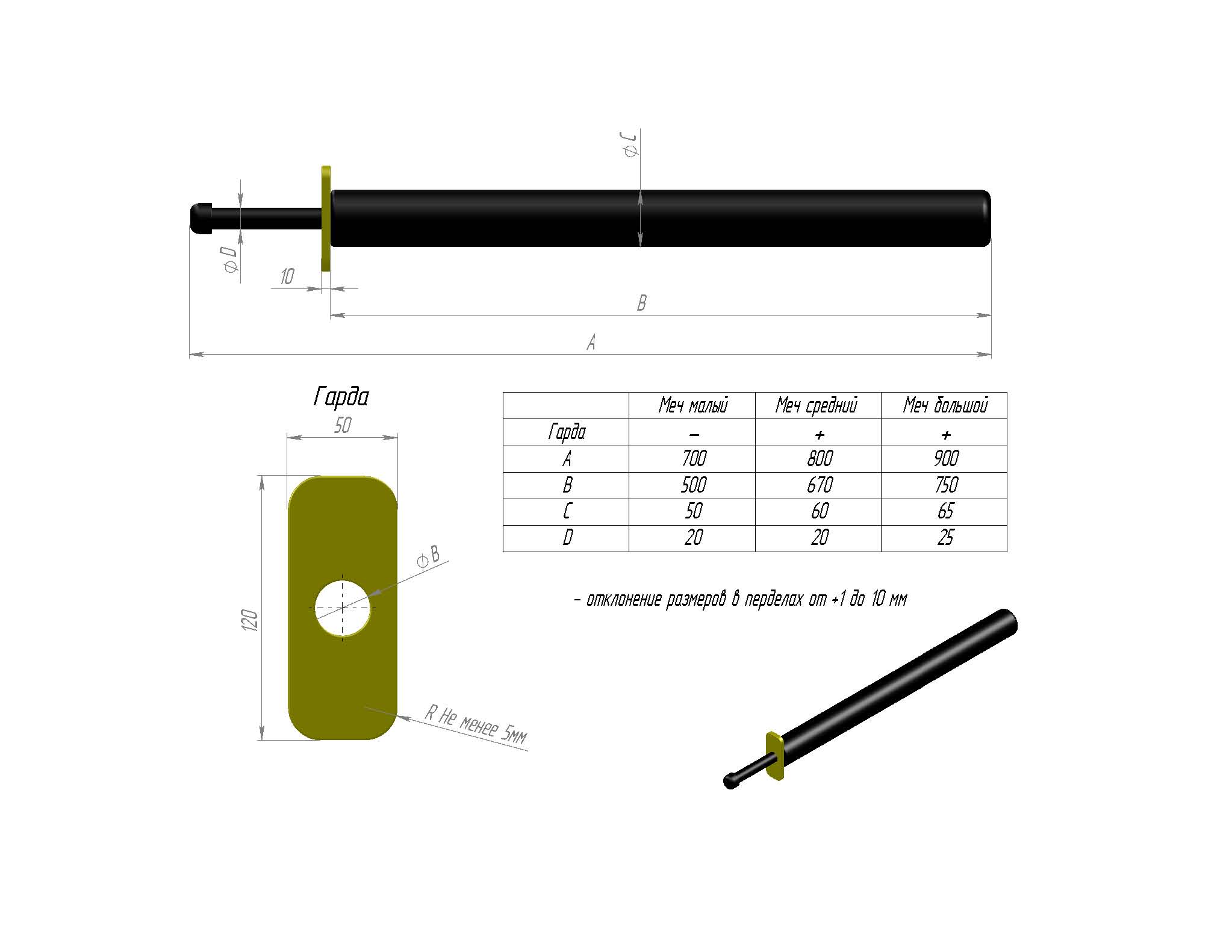 15.1.3. Параметры спортивного меча для номинации «Двуручный меч»: - общая длина 120 см = рукоять 30 см + клинок 90 см- гарда 15 см- вес 850-900 гр.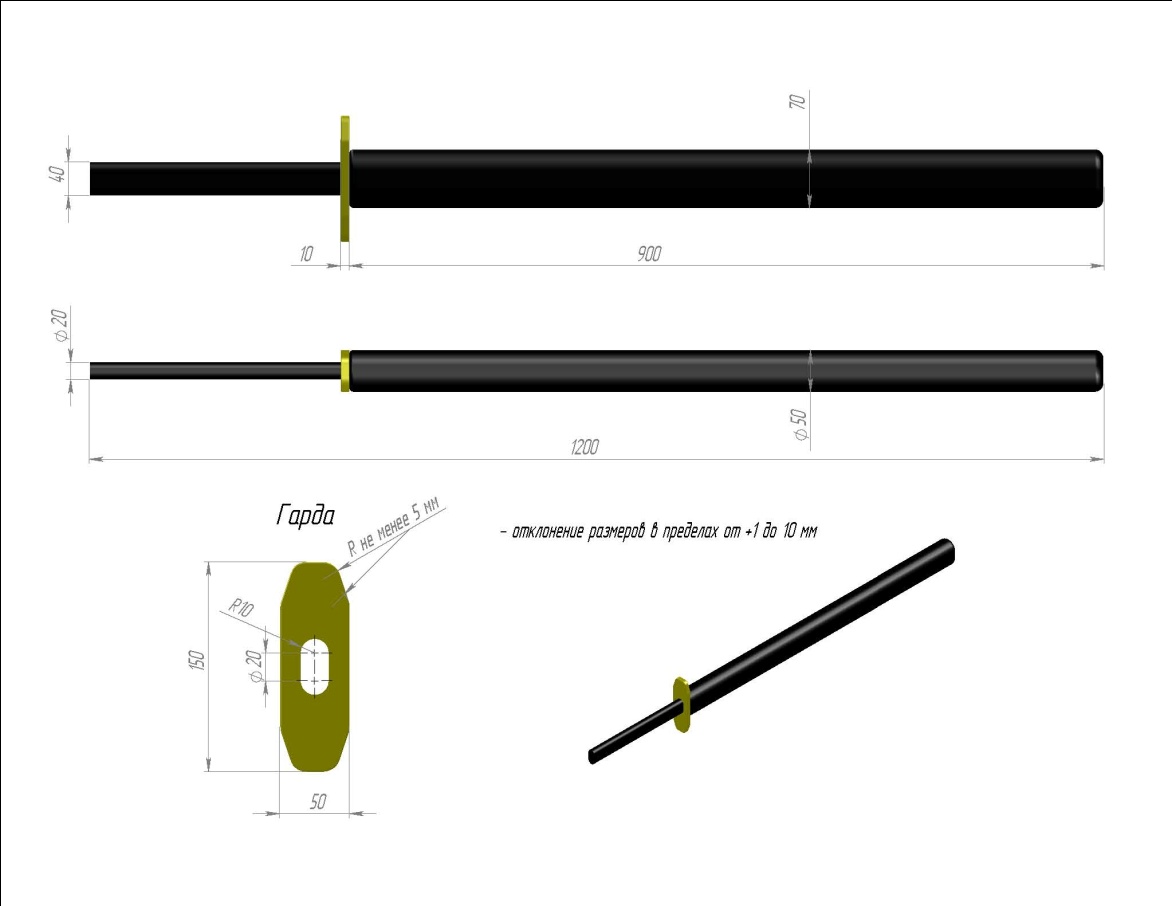 15.1.4. Запрещено специально крепить оружие к руке или элементам защиты (темляк) для предотвращения вывихов кисти и запястья.15.1.5. Спортивный меч должен быть аккуратным и опрятным. Он не должен иметь серьёзных деформаций и торчащего амортизирующего материала. Он не должен быть покрыт грязью, пылью и пр. Перекрестье и навершие спортивного меча не должны иметь острых элементов, способных нанести вред самому спортсмену, либо его сопернику. 15.2. Параметры щита для номинации «Щит и меч»: 15.2.1. В Современном мечевом бое используются только щиты установленного образца из полимерных мягких и легких материалов треугольной (геральдической) формы двух размеров:- «малый» для детей до 7 лет включительно (по длине - 48 см, по ширине - 39 см);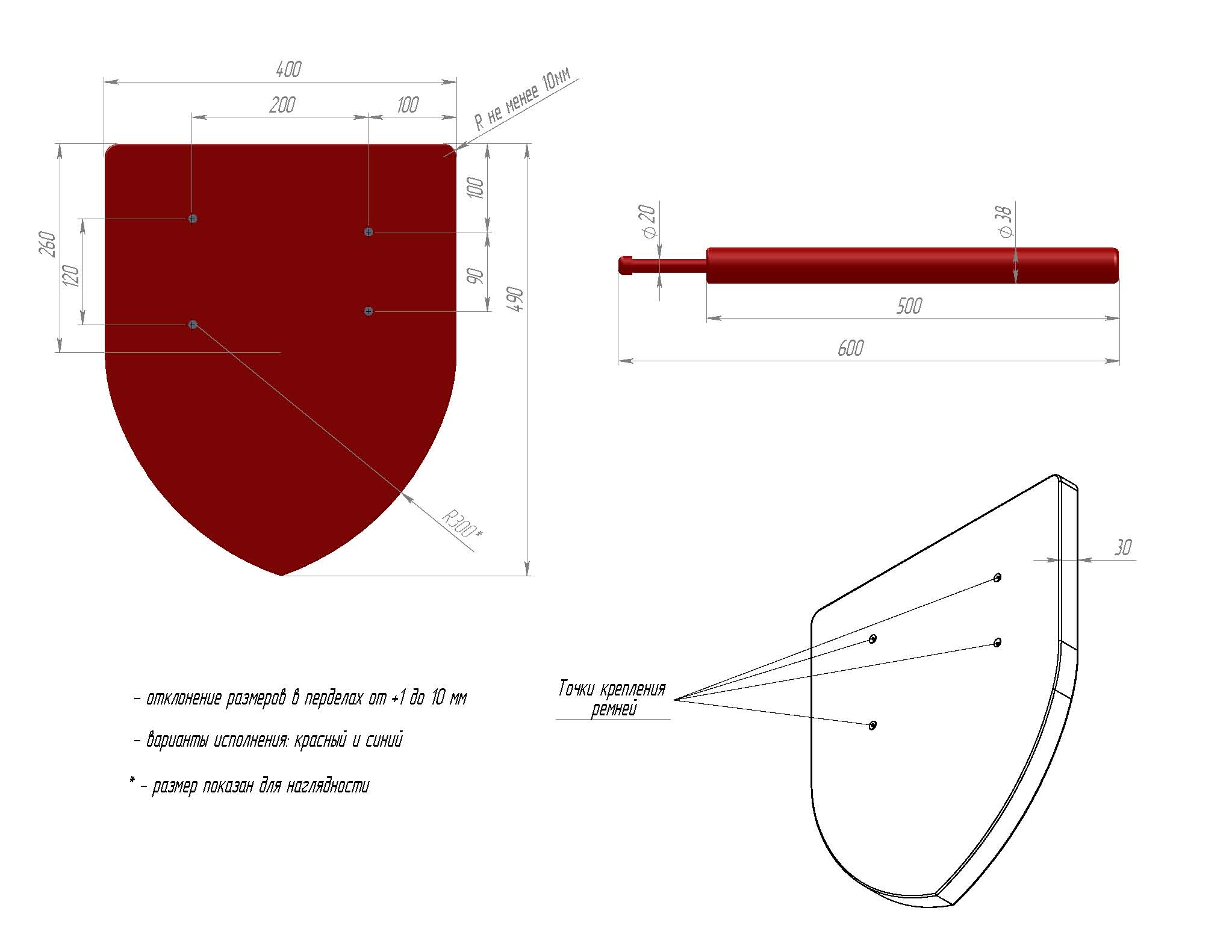 - «стандартный» для всех остальных категорий от 8 лет (по длине – 85, см, по ширине - 54 см). 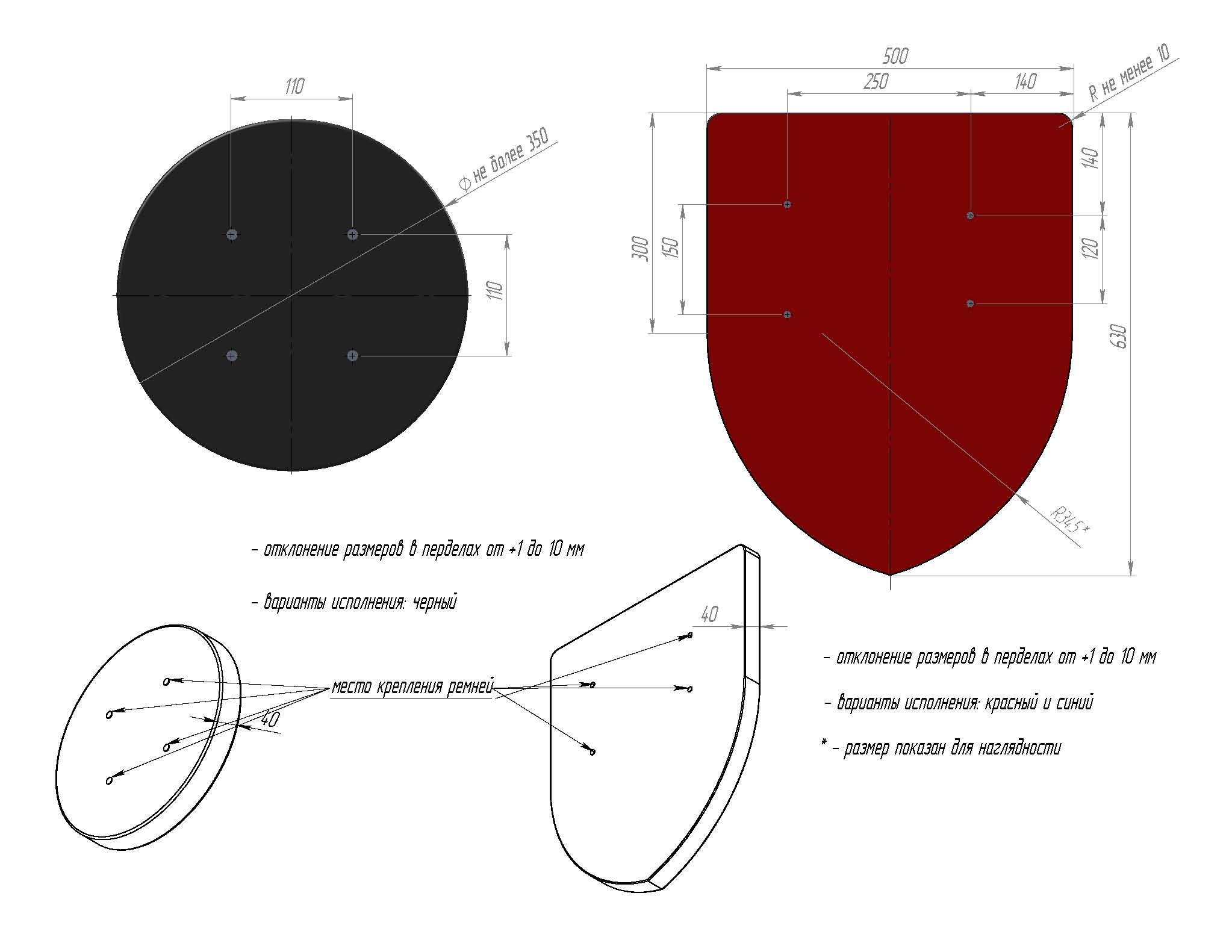 15.2.2. Щит должен быть аккуратным и опрятным. Плоскость щита должна быть целой, без значительных разрывов (внутренний амортизирующий материал не должен быть виден). 15.2.3. В арсенале Оргкомитета соревнований должны быть предусмотрены щиты как для «правшей», так и для «левшей».15.2.4. Количество комплектов щитов должно равняться или превышать количество работающих площадок. В комплект входит 1 щит красного и 1 щит синего цвета.15.3. Параметры щита для номинации «Баклер и меч»: (смотри картинку выше)15.3.1. Баклер должен иметь кулачный хват и иметь стандартизованную форму, вес и размер. Диаметр баклера должен составлять 35 см, толщина - 4-6 см.15.3.2. Баклер должен быть аккуратным и опрятным. Плоскость баклера должна быть целой (внутренний амортизирующий материал не должен быть виден). 15.3.3. Количество комплектов баклеров в арсенале Оргкомитета соревнований должно равняться или превышать количество работающих площадок. Баклеры могут быть черного цвета.15.4. Защитное снаряжение:  Весь комплекс защитного снаряжения участника соревнований должен обеспечивать надёжную защиту голеней и коленей, кистей, предплечий и локтей, корпуса, паха, шеи и головы спортсмена. 15.4.1. Спортсмен обязан выходить на поединки в защитном снаряжении, состоящем из: - Шлема типа Ш-11ИК или Ш-12АК производства компании «Рэй-спорт», - Защиты корпуса;- Защиты кистей и локтей; - Защита предплечий (по желанию); - Защиты паха (пахового бандажа);- Защиты коленей;- Защита голеней (по желанию). 15.4.2. В категории «Двуручный меч» защита предплечий является обязательной.15.4.3. Защитный паховый бандаж «женской конфигурации» обязателен для всех девушек и женщин участвующих в турнире. Исключениями могут являться случаи, когда защита корпуса достаточно закрывает нижнюю часть живота и область паха. Примечание: Решение о возможности не использовать паховый бандаж выносится представителем Технической комиссии соревнования. 15.4.4. Для младших возрастных категорий, для которых соревнования проходят в виде «Атаки инструктора на время» (5-7 лет) для выхода на Площадку необходимо иметь шлем, защиту локтей, коленей, паховый бандаж. Защита корпуса и кистей не требуется. 16. Площадка16.1. Место проведения соревнований во всех категориях СМБ может состоять из 1, 2, 3, 4 Площадок для соревнований (далее – Площадок). 16.2. Площадки должны быть расположены на твердом, нескользком покрытии (деревянный пол, паркет, ламинат, линолеум, ковролин, резиновое покрытие и другое).16.3. Расстояние между Площадками (зона безопасности) должна быть шириной не менее 3 метров. Все границы Площадок обозначаются белой линией не менее 5 см шириной.16.4. Площадка для соревнований состоит из двух зон - Соревновательная зона и Зона безопасности. Соревновательная зона должна иметь минимальные размеры 6х6 метров, максимальные - 8х8 метров Зона безопасности должна быть минимум на 1 метр шире (во всех направлениях), чем Соревновательная зона. 16.5. Две полоски шириной около 5 см и длиной около 50-80 см, служащие для обозначения места, где спортсмены должны начинать и заканчивать поединок, наносятся в центральной части Соревновательной зоны на расстоянии 4–5 м друг от друга. Красная полоса должна быть справа от Старшего судьи Площадки, синяя - слева.16.6. Вокруг Площадки для соревнований должна быть организована свободная зона не менее 50 см (до зрителей, кресел, стен, ограждения или каких-либо других преград).16.7. Поверхность Площадки должна иметь ровную и горизонтальную поверхность. Расположение, особенности покрытия и окружение Площадки не должны ставить ни в преимущественное, ни в невыгодное положение ни одного из соперников, особенно в отношении наклона и освещения.16.8. 	Рекомендуется применять специальные стойки для оружия, на которых располагается оружие для всех возрастных категорий и щиты. Одна стойка находится справа от Площадки, другая слева.16.9.    Оргкомитет соревнований обязан организовать специальную отдельную зону для экипировки, где будут находиться все комплекты экипировки, которые предоставляются организаторами. Участники обязаны соблюдать там порядок и возвращать экипировку на место после окончания своих боев.17. Зона поражения и система подсчёта очков. Критерии результативности удара. Присуждение победы. Разрешены «рубящие» удары в голову, по шее (за исключением ударов по шее сзади и в основание черепа), корпусу, плечам, предплечьям, кистям рук, тазу и по бёдрам, коленям и голеням. "Боевой сектор" - условное обозначение зоны поражения. Различают ВЕРХНИЙ боевой сектор - голова; СРЕДНИЙ боевой сектор - корпус, бедро, плечо; НИЖНИЙ боевой сектор - колено, голень. Вооруженная рука (кисть и предплечье) - вне сектора. Указанные области образуют Зону Поражения.Запрещены удары в пах, по основанию черепа и шее сзади, голеностопным суставам и стопам ног.Запрет «боевого подметания». Результативными ударами являются удары, нанесённые в атакующей серии в один боевой сектор не более 2 последовательных ударов с соблюдением общих требований (замах не менее 90 градусов, удар "лезвием" клинка, удар боевой зоной клинка).
Серия атак в верхний боевой сектор классифицируется по результату в любой последовательности.  
Начало новой атакующей серии дополнительно определяется сменой шага. Смена шага (полный шаг двумя ногами) классифицируется как промежуток между сериями, атака может быть продолжена с фиксированием результата. 
Примечание: "Полный шаг" - изменение положения ступеней обеих ног. 
"пол шага" - соответственно ступня одной ноги. 17.3. Попадание засчитывается, если удар сопровождался замахом рукой и/или вложением силы и инерции корпуса спортсмена, был нанесён акцентировано и четко в Зону Поражения с соблюдением плоскости меча.17.4. Попадание засчитывается, если удар был нанесен крайней к концу третью или серединой клинка спортивного меча. Попадание третьей частью клинка спортивного меча (у гарды) не засчитывается.17.5. Попадание засчитывается, если удар был нанесен «лезвием» - т.е. частью клинка спортивного меча, соответствующей расположению рубящей кромки оружия (передней – со стороны первых фаланг пальцев руки спортсмена или задней – со стороны основания большого пальца руки спортсмена). Удары, нанесенные «плашмя» - т.е. частью клинка спортивного меча, соответствующей плоскости оружия (со стороны первой фаланги большого пальца руки спортсмена или тыльной стороны ладони спортсмена) не засчитываются.  17.6. Попадание засчитывается, если удар не был отражён защитным действием соперника  спортсмена (защита щитом или мечом). Зачёт попадания сопровождается начислением очков спортсмену, пропустившему удар.Примечание 1: В том случае, если защитное действие спортсмена было недостаточно результативным и клинок соперника смог значительно отклонить/миновать его таким образом, что удар достиг какой-либо области зоны поражения спортсмена и был концентрированным, он может быть засчитан как результативный. 
17.7. За попадание в Зону Поражения противника спортсмену, нанёсшему удар, присуждается 1 очко в номинациях «Одноручный меч», «Баклер и меч», «Два меча» и «Двуручный меч». В номинации «Щит и меч» за попадание в голову и корпус спортсмену присуждается 2 очка, за попадания по конечностям – 1 очко. 17.8. «Победа по очкам» присуждается одному из спортсменов в следующих случаях: 17.8.1. В номинации «Щит и меч» Побеждает спортсмен, раньше другого набравший 10 очков или набравший большее количество очков, чем его соперник за отведенное время (к концу основного или дополнительного времени поединка) (1 минута или 1,5 минуты).17.8.3. Если спортсмен первым нанес 5 результативных ударов по сопернику в Сходе (для раундов в номинациях «Одноручный меч», «Баклер и меч» и «Двуручный меч»). Победа в виде оружия присуждается по числу побед в Сходах. Сход не может быть признан равным. 17.8.4. Для номинации «Триатлон» победа в поединке присуждается по числу побед в Видах оружия.17.8.6. Если во время раунда оба бойца одновременно набирают по 3/5/10 очков, судья назначает дополнительный сход по схеме «Бой до первого акцентированного необоюдного удара». Тот спортсмен, который первым нанёс безответный четкий и акцентированный удар в любую область зоны поражения противника становится победителем данного раунда. 17.9. «Техническая победа» присуждается одному из спортсменов  в следующих случаях: 17.9.1. Если его соперник до начала поединка отказался от участия в нём; если его соперник не явился вовремя по вызову Ведущего на указанную площадку; если его соперник не успел в указанное Старшим судьей время подготовить своё снаряжение к поединку. «Техническая победа» присуждается спортсмену со счётом 5-0 в любом виде оружия. Примечание: В том случае, если спортсмен был отстранён от дальнейшего участия в соревнованиях  (по причине травмы или дисквалификации по 2-м предупреждениям за поединок или 5-ти предупреждениям за соревнования) и вследствие этого не может явиться на поединок, то «Техническая победа» в поединке присуждается его противнику со счётом 5-0. 17.9.2. Если спортсмен не может продолжить поединок по причине «случайной травмы», то в этом случае «Техническая победа» присуждается его сопернику со счётом 5-0. Случайной травмой считается травма, полученная в результате некачественной или неполной экипировки спортсмена, случайного падения, и прочих непредвиденных случайностей, которые не вызваны нарушением Правил соперником спортсмена. Примечание: Если спортсмен не может продолжить поединок по причине травмы, полученной вследствие нарушения Правил его соперником, то последний получает двойное Предупреждение и снимается с участия в поединке. «Техническая победа» со счётом 5-0 присуждается спортсмену, против которого были нарушены Правила. 17.9.3. Если спортсмен получил в ходе поединка два Предупреждения и был удалён с ристалища  «Техническая победа» присуждается его сопернику со счётом 5-0. 17.9.4. В случае возникновения поломки/неисправности какого-либо из элементов снаряжения одного из спортсменов (в том числе меча или щита), препятствующей продолжению поединка, Старший судья назначает время на его починку или замену (не более 1 минуты). Если спортсмен не сумел починить или заменить указанный элемент снаряжения в отведённое время, «Техническая победа» присуждается его сопернику со счётом 5-0.17.10. Комплексная номинация в СМБ: «Троеборье» 17.10.1. Номинация «Троеборье» проводится в 3 раунда на разных видах оружия: 1-ый раунд «Щит и меч» (согласно Правилам данной возрастной категории), 2-ой раунд – «Двуручный меч» (для старших категорий) или «Одноручный меч» (для младших категорий) , 3-ий раунд – «Баклер и меч» (согласно Правилам данной возрастной категории).18. Разрешённые и запрещённые приёмы боя 18.1. Разрешёнными приёмами боя являются: - рубящие удары клинком спортивного меча в Зону Поражения соперника; - защита щитом, баклером или клинком спортивного меча от ударов соперника; - толчки и давление на соперника щитом (его плоскостью), баклером (его плоскостью) или плечом;- удары плоскостью щита; - отталкивание клинка спортивного меча, щита или рук соперника плоскостью или ребром щита. - отталкивание щита или рук соперника руками; - удары ребром щита в вооруженную руку соперника; - зацеп щита соперника щитом; - подбив щита соперника щитом; - наложение щита на щит соперника. 18.2. Запрещёнными приёмами боя для стандартных дисциплин СМБ являются: - колющие удары (уколы) спортивным мечом; - удары в непоражаемую зону соперника; - атака упавшего или поднимающегося соперника; - атака потерявшего оружие соперника;- атака после команды «Стоп», поданной Старшим судьей Площадки; - удары ребром щита в голову и шею соперника, а также в непоражаемую зону; - удары головой; - удары ногами и коленями (кроме специальных дисциплин); - подсечки, броски, захваты и заломы; - удары руками и локтями (кроме специальных дисциплин); - удары перекрестьем и рукоятью спортивного меча; - захваты руками за корпус, голову и конечности соперника, а также захваты руками элементов его снаряжения (в том числе спортивного меча и щита). 19. Замечания. Штрафы. Предупреждения. Дисквалификация. 19.1. Замечания спортсмену выносится в следующих случаях: Если во время поединка имела место поломка или выход из строя какого-либо из элементов защитного снаряжения спортсмена, которая, по мнению Старшего судьи, не позволяет спортсмену продолжать поединок (в том случае, если эта неисправность была устранена в определённый Старшим судьей срок и поединок может продолжаться). Примечание: В случае поломки спортивного оружия (т.е. щита, или меча) спортсмена, замечание ему не выносится.19.2. Штрафные очки присуждаются спортсмену в следующих случаях:19.2.1. За выход обеими ногами за границу площадки (1 штрафное очко);19.2.2. За падение или касание поверхности площадки любой третьей точкой опоры (1 штрафное очко). Разрешается опираться на спортивный меч или щит.19.2.3. За потерю своего оружия в ходе поединка (1 штрафное очко).19.3. Предупреждения спортсменам выносятся в следующих случаях: 19.3.1. Предупреждение выносится спортсмену в случае выполнения им запрещенных технических действий (п. 18.1.2. настоящих Правил). 19.3.2. Предупреждение спортсмену может быть вынесено за нарушения настоящих Правил со стороны его секунданта. 19.3.3. Предупреждение выносится спортсмену за пассивное ведение поединка. Примечание: Пассивным ведением поединка считается отказ спортсмена во время поединка совершать активные атакующие действия на протяжении  длительного периода времени (не менее 30 секунд). 19.3.4. Предупреждение выносится спортсмену за нарушение им правил по пунктам 8.1.2, 8.2.6., 8.2.7., 8.2.12. 19.3.5. Двойное предупреждение выносится спортсмену за нарушение им п. 18.1.2. настоящих Правил, если спортсмен, против которого было совершено нарушение, получил травму и потерял возможность продолжать поединок. 19.4. Замечания НЕ заносятся в Протокол соревнований и в Персональные карты спортсменов.  Предупреждения фиксируются Секретарём соревнований в Протоколе соревнований.19.5. Два или более Предупреждений, полученные одним спортсменом в ходе одного поединка, автоматически ведут к остановке поединка и присуждению его противнику «Технической победы» в поединке со счётом 5-0. 19.6. Спортсмен может быть снят с участия в соревнованиях (дисквалифицирован), если: 19.6.1. Возникает угроза здоровью спортсмена, или медкомиссия признаёт его физическое состояние неприемлемым для участия в поединках. 19.6.2. Общая сумма допустимых к вынесению спортсмену в ходе соревнования Предупреждений равняется 3 (трем). Спортсмен, получивший 3-е предупреждение дисквалифицируется с соревнований. 20. Порядок проведения поединка20.1. Спортсмены должны явиться по вызову Ведущего на Площадку для проведения поединка. В том случае, если спортсмен не готов к участию в поединке, Старший судья может предоставить ему дополнительное время на подготовку (не более одной минуты). Примечание: Если спортсмен не готов к участию в поединке по истечению указанного времени, то ему присуждается «Техническое поражение». Его соперник считается победителем в поединке со счётом 5-0. 20.2. Каждого спортсмена на Площадке может сопровождать его секундант, который помогает своему спортсмену подготовиться к поединку. По истечению времени, выделенного на подготовку спортсмена, секундант должен покинуть пределы Площадки. 20.3. Непосредственно перед началом поединка членами Технической комиссии должен быть проведен краткий, или полный (по требованию соперника) осмотр спортсменов  на предмет  соответствия их снаряжения Техническим требованиям Соревнований. После проведения осмотра Техническая комиссия должна покинуть пределы Площадки. 20.4. Поединок может начинаться только в том случае, если на Площадке присутствуют только Старший судья и оба спортсмена, а у границ Площадки (с внешней стороны) - все 4 Боковых судьи, Хронометрист, а в зале находится представитель Медицинской комиссии. 20.5. Поединок может начинаться только в том случае, если вся судейская бригада и оба бойца готовы к его проведению. Старший судья должен удостовериться в готовности Боковых судей, хронометриста и обоих спортсменов к проведению поединка с помощью специальных команд («Судьи готовы?», «Боец к бою готов?»). 20.6. Если ничего не мешает проведению поединка, то Старший судья Площадки подаёт сигнал к началу с помощью специальной команды («Бой!»), после чего начинается отсчёт времени (1,5 минуты) Хронометристом, зачёт ударов и подсчёт очков Боковыми судьями.20.7. Остановка поединка может производиться только по специальной команде Старшего судьи («Стоп!»). После команды «Стоп!» отсчёт времени Хронометристом приостанавливается, а любые действия спортсменов результативными не считаются. Любая атака спортсменом своего соперника после команды «Стоп!» наказывается предупреждением. 20.8. Остановка поединка  может производиться Старшим судьей только в следующих случаях: 20.8.1. По истечении основного времени поединка для номинации «Щит и меч» у взрослых мужчин или женщин 1,5 минуты, по истечении времени раунда – 1 минута. У детей 5 лет – 45 секунд, 6-7 лет – 1 минута, у детей 8-9 лет – 1 минута.20.8.2. После нанесения 5 результативных ударов по сопернику в раунде в номинации «Баклер и меч», «Двуручный меч», «Одноручный меч»; после набора 10 очков в номинации «Щит-меч» у младших детей.20.8.3. После нанесения одним из спортсменов чёткого акцентированного удара, если поединок ведётся по схеме «до первого акцентированного необоюдного удара». 20.8.4. Падение (как случайное, так и вследствие активных действий соперника) одного или обоих спортсменов.Примечание: В случае падения спортсмена Старший судья останавливает поединок, а затем призывает упавшего спортсмена немедленно встать и продолжить поединок. Поединок может быть продолжен только тогда, когда оба спортсмена готовы к поединку. Упавшему спортсмену присуждается 1 штрафное очко.20.8.5. Поломка снаряжения одного или обоих спортсменов, препятствующая, продолжению поединка. Примечание: В случае поломки какого-либо элемента снаряжения спортсмена Старший судья останавливает поединок. Спортсмен или его секундант должны привести повреждённый элемент снаряжения в исправное состояние, или же заменить его. Старший судья  может выделить на это дополнительное время (не более 1 минуты). По истечению указанного времени снаряжение спортсмена должно быть осмотрено членом Технической комиссией, который обязан принять решение о допуске/не допуске его к дальнейшему применению в поединке. Если спортсмен не может заменить или починить снаряжение, то по решению представителя Технической комиссии, он считается проигравшим. «Техническая победа» в поединке со счётом 5-0 присуждается его сопернику. 20.8.6. Потеря спортивного оружия одним или обоими спортсменами.Примечание: В случае потери оружия Старший судья останавливает поединок, а затем призывает потерявшего оружие спортсмена немедленно поднять оружие и продолжить поединок. Поединок может быть продолжен только тогда, когда оба спортсмена готовы к поединку. Спортсмену, потерявшему оружие, присуждается 1 штрафное очко.20.8.7. Появление на Площадке посторонних лиц или предметов. Примечание: В случае появления на Площадке посторонних лиц и/или предметов Старший судья останавливает поединок. Посторонние лица и/или предметы должны быть удалены с Площадки, спортсмены должны занять свои исходные места, после чего поединок должен быть продолжен. 20.8.8. Нарушение правил со стороны одного или обоих спортсменов (в том числе, потеря оружия и пассивное ведение поединка). Примечание: В случае нарушения правил Старший судья останавливает поединок, а затем объявляет о вынесении соответствующих Предупреждений. Если один из спортсменов получил 2-е Предупреждение в течение данного поединка, то он должен быть дисквалифицирован, поединок должен быть прекращён. В противном случае, поединок должен быть продолжен. 20.8.9. Выход или падение одного или обоих спортсменов за границы Площадки. Примечание: В случае выхода какого-либо из спортсменов за пределы Площадки во время поединка, Старший судья останавливает поединок. Соперники должны незамедлительно занять свои исходные места, после чего поединок должен быть продолжен. Спортсмену, вышедшему обеими ногами за границу Площадки, присуждается 1 штрафное очко.20.8.10. Получение одним из спортсменов «случайной травмы», «травмы, полученной в результате нарушения Правил». Случайными травмами считаются: травма, нанесенная концентрированным ударом, нанесенным в Зону Поражения спортсмена (без нарушения правил соревнований), травма, вызванная падением или ударом об пол Площадки; травма, нанесённая себе спортсменом самостоятельно или полученная независимо от действий его соперника. Примечание: При получении одним из спортсменов «случайной травмы» или «травмы, полученной в результате нарушения правил» поединок должен быть остановлен. Травмированный спортсмен должен быть в обязательном порядке осмотрен членом Медицинской комиссии, который должен принять решение о возможности/невозможности дальнейшего участия спортсмена в поединке и в соревнованиях. 20.8.11. Возникновение на Площадке такой ситуации, когда один из спортсменов, по мнению Старшего судьи, в результате пропущенного удара (в том случае, если удар был нанесён в рамках Правил) потерял способность продолжать поединок. 20.8.12. Возникновение на Площадке такой ситуации, когда оба соперника не предоставляют друг другу возможности для проведения активных действий (клинч). Примечание: При возникновении такой ситуации Старший судья останавливает поединок. Спортсмены должны немедленно занять свои исходные места, после чего поединок должен быть продолжен. Хронометрист обязан приостановить отсчет времени поединка. 20.8.13. По просьбе спортсмена. Примечание: спортсмен имеет право просить об остановке боя только в следующих случаях: - если он получил травму, - если какой-либо из элементов его снаряжения был повреждён или пришёл в неисправное состояние, что не позволяет ему продолжать поединок. - если он отказывается продолжать поединок. 20.8.14. По просьбе секунданта.Примечание: секундант имеет право просить об остановке боя только в следующих случаях: - если им замечена поломка экипировки и/или спортивного вооружения спортсмена или его соперника;- если им принято решение о невозможности продолжать поединок его спортсменом («выбрасывание полотенца»).20.9. По истечении времени боя/раунда, Хронометрист подаёт специальный сигнал (команда «Время!», или удар в гонг, или сигнал Стенда электронного судейства), и Старший судья останавливает поединок, после чего происходит совещание Судейской бригады и сверяются очки, заработанные обоими спортсменами. В том случае, если суммы очков, набранных каждым из соперников в течение поединка, оказываются равными, Старший судья назначает «Бой до первого акцентированного удара».20.10. Схема поединка и судейство во время «Боя до первого акцентированного удара» отличаются от основной схемы поединка и судейства. Поединок ведётся до первого безответного четкого и акцентированного удара, нанесённого одним из спортсменов в любую область Зоны поражения соперника. Победа в поединке присуждается спортсмену, который первый нанёс такой удар. В зачёт очков идёт только последний решающий удар. Примечание: Удар спортсмена считается безответным, если временной промежуток между ним и ответным результативным ударом противника составляет более одной секунды.20.11. В случае, если спортсмен по сетке соревнований должен провести два поединка подряд, Старший судья объявляет двухминутный перерыв, в течение которого спортсмен имеет возможность отдохнуть и подготовиться к проведению следующего поединка.20.12. Номинации «Баклер и меч»,  «Одноручный меч» и «Двуручный меч» проходят по системе 3-х сходов, каждый из которых длится максимум 1 минуту. Каждый сход продолжается до тех пор, пока один из спортсменов не нанесет 5 результативных ударов в Зону Поражения соперника. Победителем в сходе объявляется спортсмен, который первым проведет 5 концентрированных ударов. Победителем в поединке считается спортсмен, который одержит победу в большем числе сходов из 3-х. Номинация «Два меча» проходит по системе 3-х сходов, каждый из которых длится 30 секунд. Победителем в сходе объявляется спортсмен, нанесший большее количество ударов. Победителем в поединке считается спортсмен, который одержит победу в большем числе сходов из 3-х. 20.14. По окончанию поединка Старший судья должен огласить результаты поединка.20.15. Помощник Секретаря должен чётко и своевременно, сразу после оглашения судейского решения, передать информацию о результатах поединка, счёте и вынесенных в ходе поединка Предупреждениях и удалениях Секретарю соревнований, который обязан сделать соответствующую запись в Протоколе соревнований. Ведущий (если он есть) должен дополнительно огласить результаты поединка.21. Порядок подачи и рассмотрения протестов21.1. В случае аргументированного несогласия с решением Судейской бригады и Старшего судьи, капитан команды или официально (в письменной форме) назначенный капитаном команды помощник-представитель спортсмена, не участвовавший в поединке, может вынести протест.21.2. Протест может подаваться только аргументировано (предельно конкретно: Например, «Мой подопечный нанес больше ударов: не засчитали 1 удар в голову и 2 удара в бедро по его противнику – это 4 очка, от этого счет должен быть в пользу моего бойца») 21.3. Протест может подаваться только сразу после окончания поединка по следующим поводам:21.3.1. Несогласие с итоговым счетом поединка или одного схода;21.3.2. Не зафиксированные нарушения, за которые по правилам выдаются Предупреждения в ходе поединка/схода;21.3.3.  Несогласие с решением Старшего судьи о вынесении Предупреждений в ходе поединка/схода. 21.3. Порядок подачи протеста:21.3.1. Спортсмен, желающий опротестовать решение Судейской бригады должен устно заявить протест непосредственно после окончания поединка Старшему судье Площадки. (на примере поединка «Триатлон» протест подаётся исключительно после проведения встречи и объявления результатов Старшим судьёй).21.3.2. Не позднее, чем через 10 минут после заявления протеста, спортсмен через капитана/руководителя/тренера своего клуба/команды/секции должен в письменной установленной форме обратиться с протестом к Главному Судье соревнований.21.3.3. Главный Судья, в свою очередь, должен оповестить об этом Главного Секретаря соревнований. Акт подачи протеста, его удовлетворения/не удовлетворения должен быть зафиксирован Секретарём в Протоколе соревнований.Примечание: Бланки для подачи протеста хранятся у Главного Секретаря соревнования. Каждый спортсмен имеет право по первой своей просьбе получить такой бланк. Каждая команда имеет право подать не более 3-х (трех) протестов за весь турнир. Индивидуальный спортсмен (без команды) имеет право подать протест не более 1 (одного) раза за  турнир.21.4. Спортсмен, подающий протест, или его секундант должны внести залог, размером 500 российских рублей. В случае удовлетворения протеста залог возвращается спортсмену. В противном случае залог в качестве штрафа за неоправданную подачу протеста переходит в кассу соревнования. 21.5. Рассмотрение протеста производится Главным Судьёй соревнований вместе с членами Судейской бригады, не участвовавшей в вынесении опротестовываемого решения, на основе имеющихся видеозаписей поединка, предоставленной Видеооператорами - членами Секретариата соревнований. Рассмотрение протеста производится незамедлительно после регистрации его Секретарём соревнований. 21.6. Решение об удовлетворении/неудовлетворении протеста выносит только Главный Судья соревнований.  В случае удовлетворения протеста результаты предыдущего поединка признаются недействительными, и Главный Судья назначает повторный поединок с новой Судейской бригадой на ристалище с момента события протеста и текущим счётом. Пояснение: пример — Поединок «Триатлон». Боец А победил Бойца Б в раунде «Щит и меч» со счётом 10-7. В раунде «Баклер-Меч» Боец А проиграл первый сход и одержал победу в двух следующих сходах. Старший судья огласил результат поединка победой Бойца А. Боец Б подаёт протест на событие в третьем сходе второго раунда. Протест удовлетворен Главным судьёй. Назначается поединок Бойца А и Бойца Б с третьего схода второго раунда (Баклер-меч). Боец Б побеждает в третьем сходе и выводит поединок на Третий вид оружия (напр. «Двуручный меч»). Победа Бойца Б в третьем виде фиксирует победу Бойца Б в поединке.
 В Протокол Турнира и в Персональные карты спортсменов Секретарём вносятся соответствующие коррективы. 21.7. Решения, вынесенные Судейской бригадой на ристалище в ходе, или по завершению повторного поединка, также могут быть опротестованы, если в ходе поединка имело место нарушение Правил со стороны Боковых судей, либо Старшего судьи.22. Схема проведения соревнований. 22.1 	При наличии менее 3-х бойцов, номинация не проводится.При наличии в каждой номинации 3-5 участников, бои проводятся по системе «каждый с каждым», победитель определяется по числу побед. В случае равенства побед у двух бойцов, приоритет у бойца с большей разницей «забитых и пропущенных» очков. В случае равенства очков, приоритет у бойца, победившего в личной встрече.При наличии в номинации 6 и более бойцов, бои проводятся в подгруппах по 3-4 человека, в зависимости от числа бойцов по системе отборочных туров.Из подгрупп с 3 участниками «выводят» в следующий тур 1 лучшего бойца, из подгрупп с 4 участниками «выводят» по 2 бойца. Смотри таблицу.22.2 	Далее следуют бои «на выбывание» до тех пор, пока не останется 4 лучших бойца. 22.3 	В полуфиналах (4 бойца) бои проводятся по системе «Первый со вторым» из разных подгрупп. Так определяется пара финалистов, которые сражаются за 1 место и за 3 место.23. Личное первенствоВ каждой номинации Личного первенства определяются победители, занявшие 1, 2 и 3 места. 24. Командный зачет24.1. 	При проведении Командного зачета по результатам соревнований ведется учет завоеванных командой медалей и присуждаются очки: золото – 3 очка, серебро – 2 очка, бронза – 1 очко. 24.2.	Команда, набравшая больше всех очков завоевывает 1 место, далее все места распределяются по всем командам. Т.О. в Командном зачете может быть 2, 3, 4, 5 - …. – 30 и более мест, в зависимости от числа команд участниц. 24.3. 	Если у двух и более команд равное количество очков – обе (или более) эти команды занимают одно командное место. Даже если это место Первое.25. Приложение: Форма заявки команды26. Приложение: Персональная карта спортсмена (Форма на А6)27. Приложение: Бланк подачи протеста28. Приложение: Протокол регистрации на соревнования по номинациям29. Приложение: Таблица деления по возрастным категориям по году рождения на 2016-2017 уч.гг..30. Дополнения к Правилам Соревнований по СМБ на 2015-2017 уч.гг. «Командные бои 5 на 5» 31. Дополнения к Правилам Соревнований по СМБ на 2015-2017 уч.гг. «Экспериментальные номинации с уколами» (Спортивная шашка)32. Образец Ответственного Согласия руководителя делегации, команды или клуба.33. Образец Справки Согласия от родителей34. Схема распределения бойцов по подгруппам в зависимости от их количества в номинации35. Сложные моменты в Судействе. Вопросы для аттестации судей.Данные Правила являются экспериментальной разработкой ФСМБ и могут быть изменены. Все изменения должны быть опубликованы на сайте ФСМБР www.fsmb-rf.ru   Версия 6.0 от 10.08.201625. Приложение: Форма заявки командыФОРМА ЗАЯВКИ НА СОРЕВНОВАНИЯ ПО СМБ  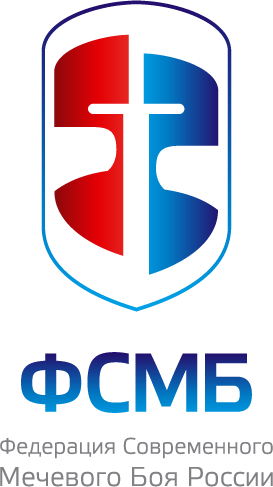 Для участия в «______________________________________________________________»_________________________________________________________ (клуб, секция, город)___________________________________________________ (капитан команды, тренер)Дата участия: «___» _____________ 20___ г. К соревнованиям допущено ________ человекПредставитель команды __________________ (________________)26. Приложение: Персональная карта спортсмена (Форма на А6)    ПЕРСОНАЛЬНАЯ КАРТА СПОРТСМЕНА       На _______________________________________________________        ___________________________________________ дата __________ по Современному мечевому боюФИО ___________________________________________________________Возраст __________ Пол ______ Дата рождения _______________________Клуб ______________________________ Город ________________________Паспорт / Св-во о рождении №______________________________________Полис обязательного мед. Страхования № ____________________________Полис дополнительного страхования № ______________________________Родители против участия не возражают ______________________ (подпись)Справка от Мед.Учреждения есть ___________________________ (подпись)Допуск Медицинской Комиссии ____________________________  (подпись)Комментарии МК __________________________________________________________________________________________________________________Тренер допускает спортсмена до соревнований _______________ ( подпись)НОМИНАЦИИ: __________________________________________________Личная подпись спортсмена _____________________ Дата ______________27. Приложение: Бланк подачи протестаБЛАНК ПОДАЧИ ПРОТЕСТАНа соревнованиях по Современному Мечевому Бою_____________________________________________________ (название)______________________ (дата)Клуб ____________________________________ город ___________________________________Капитан/представитель команды _____________________________________________________Время подачи протеста ______________Протест подан на бой ______________________________ против __________________________Суть протеста (кратко) ______________________________________________________________________________________________________________________________________________________________________________________________________________________________________________________________________________________________________________________________________________________________________________________________________________________________________________________________________________________________Протест принял судья ________________________________________________________________Резюме по протесту  _____________________________________________________________________________________________________________________________________________________________________________________________________________________________________________________________________________________________________________________________________________________________________________________________________________Протест рассматривали судьи: ___________________________________________________________________________________________________________________________________________НЕ БОЛЕЕ ТРЕХ ПРОТЕСТОВ НА КОМАНДУ ЗА ОДНИ СОРЕВНОВАНИЯ.НЕ БОЛЕЕ ОДНОГО ПРОТЕСТА ДЛЯ ИНДИВИДУАЛЬНОГО СПОРТСМЕНА.ЗАЛОГ ЗА ПРОТЕСТ 500 рублей.28. Приложение: Протокол регистрации на соревнования по номинациямПРОТОКОЛ РЕГИСТРАЦИИНа соревнования по Современному мечевому бою«_________________________________________________________»«___» ______________ 20__ г.НОМИНАЦИЯ «Щит и Меч» 14-15 лет ДевушкиСекретарь соревнований ___________________________ (подпись)29. Приложение: Таблица деления по возрастным категориям по году рождения на 2016-2017 уч.гг. 30. Приложение: Дополнения к Правилам Соревнований по СМБ на 2015-2017 уч.гг. «Командные бои 5 на 5»Данная номинация является экспериментальной и практикуется на соревнованиях с 2012г. для популяризации массовых боев с применением снаряжения СМБ и для развития навыков тактического командного взаимодействия спортсменов ФСМБР. Участие: Все участники «Командных боев 5 на 5 по СМБ» ОБЯЗАНЫ предоставить на регистрацию перед соревнованиями справки от лечащего врача или по месту учебы, о том, что у спортсмена нет противопоказаний к занятиям СМБ. Также все несовершеннолетние участники, приехавшие на соревнования без родителей в сопровождении тренера дополнительно обязаны предоставить справку от родителей о том, что те не возражают против участия их ребенка в данных соревнованиях – «Командных боях 5 на 5 по СМБ». Форма данной Справки приведена в приложении.Состав команд: Данная номинация будет проводиться в смешанных командах в пяти возрастных категориях 8-9 лет, 10-11 лет, 12-13 лет, 14-15 лет и 16-17 лет. И девушки и юноши могут состоять в одной команде вместе. Команда может состоять минимум из 4 человек, максимум из 7. В случае, если в одной команде только 4 бойца, то команда их соперников должны выступать против них в 4-ром. В каждой команде должен быть Капитан, который действует от лица своей команды. Остальные бойцы команды не имеют права спорить с судьями или как-либо иначе выступать от лица команды. В каждой команде могут быть 1-2 запасных бойца. Замены бойцов: Во втором и в третьем, четвертом, пятом раундах может быть произведено по 1 замене. Решения о замене бойцов принимает Капитан команды. В случае, если по решению Врача Соревнований, двое бойцов в одной команде не могут продолжать бои, то разрешено сделать две замены в одном раунде сразу. Промежуток между раундами не должен превышать 2 минуты. Правила боев: бой ведется в 5 раундов с захватом флага. Задача – захватить флаг противоположной команды и сохранить при этом свой таким образом, чтобы ОБА ФЛАГА оказались на одной базе. В случае победы одной команды в трех раундах, четвертый и пятый раунды проводятся все равно, так как от этого зависит счет. Команда, проигравшая три раунда, может отказаться от проведения заключительных раундов, тогда счет будет записан как 5:0.Счет в «Командных боях 5 на 5 по СМБ» записывается следующим образом: Красные принесли флаг на базу и сохранили свой флаг – это означает победу и приносит 5 очков, при этом Синие вывели у них из строя 3х бойцов, таким образом, Красные выигрывают со счетом 5:3 в данном раунде.У каждого бойца 2 «очка жизни». Зона поражения – «полная», включая голову, шею сбоку, корпус, плечи, руки и кисти, ноги без стоп. Акцентированный рубящий удар первой третью спортивного меча снимает с бойца 1 «очко жизни». Падение (или касание земли третьей точкой опоры) приравнивается к потере всех «очков жизни», то есть к выходу из игры. Целенаправленное падение, вставание на колено, кувырок – приравниваются к падению – боец теряет все «очки жизни» - выходит из игры до конца раунда. Опираться на щит или меч для предотвращения падения разрешается. Потеря оружия НЕ приводит к остановке боя.Экипировка: Все бои проводятся на стандартизированном спортивном вооружении ФСМБР, только с применением щитов с номерами и мечей, соответствующих возрастной категории спортсменов. Другие виды оружия (баклеры, два меча, двуручники) не допускаются. В случае, если боец по ошибке приносит свой флаг на базу соперника, победа в раунде присуждается той команде, на чьей базе оказались оба флага.Запрещено: Бить в затылок и основание черепа сзади, в горло спереди, в пах, в стопы. Наносить колющие удары, удары ребром щита в голову.Применять приемы рукопашного боя, Вырывать флаг из рук силой, удерживать флаг силой, прижимать флаг к полу своим телом, прятать флаг, закреплять на базе, за лямки щита. Выталкивать противника за границу площадки с разбегу без атаки мечом. Толкать с разбегу противника, который вас не видит, в спину, в бок. МЕТАТЬ флаг как копье на дальность, добивать сидящего или упавшего противника.Начало, остановка, окончание боя. Перед началом каждого раунда бойцы выстраиваются в линию возле своей базы, образуя строй – это исходное положение. Далее Главный судья подает команду голосом: «Красная команда, приветствие!», «Синяя команда, приветствие!», «Бой!» и подает свисток. В случае сложных, спорных, опасных ситуаций, нарушения Правил, или когда одна из команд приносит второй флаг на базу – Главный судья подает длинный свисток в знак окончания раунда. Действия, до начального и после финального свистков, не засчитываются. Униформа: Каждая команда перед началом боя одевает специальные накидки одного цвета (красного или синего). На спине и на груди у каждого бойца есть номер от 1 до 5 и от 6 до 10. Накидки предоставляются Организаторами. Команды вооружаются щитами красного и синего цвета, с номерами соответственно. Шлемы бойцов красной команды должны быть либо красными, либо черными. На бойцах не должно быть синих элементов экипировки, если только это не их клубная униформа (например, синие футболки). Для «синей» команды – синие щиты, синие или черные шлемы, синие накидки, синие элементы защиты.Граница боевой площадки. Выход двумя ногами за границу Площадки приводит к проигрышу бойцом данного раунда. Выход за границу одной ногой может длиться не долее 2 секунд. Если боец перенес вес своего тела на ногу, вышедшую за границу Площадки, а вторая нога у него явно в воздухе – считается, что он выходит из боя в этом раунде. Выталкивание за границу площадки с разбегу без атаки мечом запрещено. Разрешены толчки щитом не дольше 2 секунд. В случае, если один боец, выталкивая другого, получает от него 2 удара, но при этом второй оказывается за границей Площадки, то оба бойца считаются проигравшими этот раунд. Если выталкивание произошло сразу после того, как толкающий получил 2 удара, то боец, оказавшийся за границей Площадки, тут же возвращается в бой ближайшим боковым судьей. Флаги и базы. Базы представляют собой круглые щиты диаметром 75-80 см красного и синего цветов, расположенные на полу посередине коротких границ Площадки, в 1-1,5 метрах от края. Флаг представляет собой пластиковое гибкое «древко» около 1,2-1,5 метров с безопасными наконечниками и тканевым флажком, примерно 30*50 см. Флаги лежат или стоят на базах и не могут быть передвинуты своей командой. Нельзя брать свой флаг и идти с ним в бой. Флаг нельзя удерживать на базе руками, ногами, всем весом тела, оружием и пр. Если противник взял флаг с вашей базы, то его нужно как можно скорее вернуть обратно. Флаг можно передавать, класть на пол, но запрещено метать как копье. Флаг нельзя фиксировать за лямки щита, за ремень и т.д. Флагом нельзя бить, но им можно отражать удары. Если флаг касается древком или тканевой частью Базы, считается, что он на базе. Если флаг не касается никакой своей частью базы, считается, что он не на базе. Если флаг проскользил по базе и коснулся ее, но по инерции пролетел дальше, считается, что в момент, когда оба флага были на базе, раунд окончен победой сделавшей это команды. Если боец несущий флаг к своей базе получает второй удар, он ОБЯЗАН МОМЕНТАЛЬНО выронить флаг (не бросить в каком-то направлении, а просто выронить на месте!!!) и как можно скорее остановиться и присесть. Судейство: Каждый раунд одновременно судит от 9 (в случае, если команды сражаются в неполных составах по 4 бойца) до 11 судей (в полных составах по 5 бойцов), включая Главного судью. Каждый судья закреплен за одним бойцом и снабжен большой (красной или синей) карточкой с номером бойца, а также должен отслеживать происходящее в непосредственной близости от него. Судьи имеют право перемещаться вдоль границ Площадки с внешней стороны, чтобы лучше видеть своих бойцов. Если боец, за которым следит данный судья, выходит из боя, судья переключается на любого другого бойца той же команды и отслеживает его. В случае если какой-то боец получив 2 удара не садится в течение 2х секунд, судья должен сигнализировать об этом Главному судье поднятием вверх карточки своего бойца и голосовой командой типа «Пятый, Сел!». Если боковой судья считает действия бойца, за которым он следил, неправильными, зафиксировал нарушение Правил, то он может предложить Главному судье вынести «Желтую карточку» и должен обосновать свое мнение.Этика: Обязанность всех бойцов – играть честно! Главный судья по рекомендации боковых судей имеет право вынести бойцу «Желтую карточку» если:  боец систематически (более 2х раз) играет не честно – не садится после получения второго удара, не считает свои «очки жизни» и т.д. боец намеренно бьет слишком сильно в опасные зоны (голова сзади, почки, коленный сгиб, кисти), чтобы нанести травму; намеренно встает раньше положенного, перемещается по площадке, мешает другим, кричит, командует и пр. после того, как получил свои два удара и сел; допускает нецензурные слова на Площадке; негативно высказывается в адрес соперников или всей их команды, судей, мероприятия, зрителей и т.п.; оказывает давление на судей; целенаправленно повреждает инвентарь, оборудование или интерьер помещений; ведет себя неадекватно; находится в состоянии алкогольного или наркотического опьянения. При получении двух «Желтых карточек», боец получает «Красную карточку» и дисквалифицируется до конца соревнований. Боец, набравший 5 «Желтых карточек» в одном сезоне (один учебный год) дисквалифицируется до конца сезона, а его команда получает «Командную желтую карточку». Команда, получившая две «Командных желтых карточки» в сезоне получает «Командную красную карточку» и дисквалифицируется до конца сезона в полном составе.   Данные Правила являются экспериментальной разработкой ФСМБР и могут быть изменены. Все изменения должны быть опубликованы на сайте ФСМБР. Версия 3.0 от 26.01.2016   Автор разработки Давыдова М.В.31. Приложение: Дополнения к Правилам Соревнований по СМБ на 2015-2017 уч.гг.ПРАВИЛА НОМИНАЦИИ «СМБ-Шашка-Баклер» версия 3.0Правила разработаны совместно Федерацией СМБ России и ФК «Fencing Fanatics»Общие положения:Спортивные поединки с СМБ-Шашками и СМБ-Саблями проводятся с применением специального безопасного спортивного инвентаря, разработанного Производственным Объединением «СПОРТ-Кузня» по заказу Федерации СМБ России для соревнований с применением «колющих» ударов, для возрастных категорий от 14 лет.В Федерации СМБ России разрешены колющие удары только на специальном изогнутом оружии для обеспечения амортизации при ударе. С обязательным использованием дополнительной к шлему защиты шеи.Зона поражения и система подсчёта очков. Критерии результативности удара. Присуждение победы.1.1. Разрешены «рубящие» и «колющие»  удары в голову, по шее (за исключением ударов по шее сзади и в основание черепа), корпусу, плечам, предплечьям, кистям рук, тазу, по бёдрам, коленям и голеням. Указанные области образуют Зону Поражения.1.2. Запрещены удары в пах, по основанию черепа и шее сзади, голеностопным суставам истопам ног.1.3. Условия оценки квалифицированного удара:1.3.1. Попадание засчитывается, если «рубящий» удар сопровождался замахом рукой и/или вложением силы и инерции корпуса спортсмена, был нанесен акцентировано и четко в Зону Поражения с соблюдением плоскости шашки\сабли.1.3.2. Попадание «колющими» ударами не требует оценки амплитуды.1.4. Попадание засчитывается, если удар был нанесен крайней к концу третью или серединойклинка спортивной шашки\сабли. Попадание нижней третьей частью клинка спортивной шашки не засчитывается.1.5. Попадание засчитывается, если удар был нанесен «лезвием» - т.е. частью клинкаСпортивной шашки\сабли, соответствующей расположению рубящей кромки оружия (состороны первых фаланг пальцев руки спортсмена).  Удары, нанесенные «плашмя» - т.е. частью клинка спортивной шашки, соответствующей плоскости оружия (со стороны первой фаланги большого пальца руки спортсмена или тыльной стороны ладони спортсмена) не засчитываются.1.6. Попадание засчитывается, если удар не был отражён защитным действием соперника (защита баклером или шашкой). Зачёт попадания сопровождается начислением очков спортсмену, нанесшему удар.Примечание: В том случае, если защитное действие спортсмена было недостаточнорезультативным и клинок соперника смог значительно отклонить/миновать его таким образом, что удар достиг какой-либо области зоны поражения спортсмена и был концентрированным, он может быть засчитан как результативный.1.7. Дифференциация очков за выполненные квалифицированные действия:1.7.1. За любое «рубящее» попадание бойцу присуждается 2 очка.1.7.2. За «колющий» удар в корпус и голову бойцу присуждается 3 очка.1.7.3. За «колющий» удар в любую Зону поражения кроме головы и корпуса боец получает 2 очка.1.7.4. Попадание в кисть противника приносит бойцу 1 очко.1.7.5.  Также 1 очко может присуждаться бойцу при спорных попаданиях (например: при недостаточной амплитуде, легких касаниях, ударах через блок, не акцентированных попаданиях). На усмотрение судей.1.8. Остановка боя и Расход бойцов происходит после любого результативного попадания.1.9. Попадания «в один темп» засчитываются обоим бойцам. Второй темп в зачет не идет.1.10. «Победа по очкам» присуждается одному из спортсменов в следующих случаях:1.10.1. Бой ведется до 10 очков или 1 минуту чистого боевого времени.1.10.2. Победа присуждается бойцу первым пересекшему порог в 10 очков или набравшему большее количество очков по истечению 1 минуты чистого времени боя.1.11. «Техническая победа» присуждается одному из спортсменов в следующих случаях:1.11.1. Если его соперник до начала поединка отказался от участия в нём; если его соперник не явился вовремя по вызову Ведущего на указанную площадку; если его соперник не успел в указанное Старшим судьей время подготовить своё снаряжение к поединку. «Техническая победа» присуждается спортсмену со счётом 10-0 .Примечание: В том случае, если спортсмен был отстранён от дальнейшего участия в соревнованиях (по причине травмы или дисквалификации по 2-м предупреждениям за поединок или 3м предупреждениям за соревнования) и, вследствие этого, не может явиться на поединок, то «Техническая победа» в поединке присуждается его противнику со счётом 10-0.1.11.2. Если спортсмен не может продолжить поединок по причине «случайной травмы», то в этом случае «Техническая победа» присуждается его сопернику со счётом 10-0. Случайной травмой считается травма, полученная в результате некачественной или неполнойэкипировки спортсмена, случайного падения, и прочих непредвиденных случайностей,которые не вызваны нарушением Правил соперником спортсмена.Примечание: Если спортсмен не может продолжить поединок по причине травмы, полученной вследствие нарушения Правил его соперником, то последний получает двойное Предупреждение и снимается с участия в поединке. «Техническая победа» со счётом 10-0 присуждается спортсмену, против которого были нарушены Правила.1.11.3. Если спортсмен получил в ходе поединка 2 Предупреждения и был удалён сРисталища, то «Техническая победа» присуждается его сопернику со счётом 10-0.1.11.4. В случае возникновения поломки/неисправности какого-либо из элементовснаряжения одного из спортсменов (в том числе шашки\сабли или баклера), препятствующейпродолжению поединка, Старший судья назначает время на его починку или замену (неболее 1 минуты). Если спортсмен не сумел починить или заменить указанный элементснаряжения в отведённое время, «Техническая победа» присуждается его сопернику сосчётом 10-0.Разрешённые и запрещённые приёмы боя2.1. Разрешёнными приёмами боя являются:- «рубящие» и «колющие» удары клинком спортивной шашки\сабли в Зону Поражения соперника;- защита баклером или клинком спортивной шашки\сабли от ударов соперника;- толчки и давление на соперника баклером (его плоскостью) или плечом;- удары плоскостью баклера в ноги, руки и клинок противника;- отталкивание клинка спортивной шашки\сабли или рук соперника плоскостью или ребром баклера;- удары ребром баклера в вооруженную руку соперника;- зацеп баклера соперника баклером;- наложение баклера на баклер соперника.- обезоруживание противника захватом во время промаха в уколе рукой за небоевую часть шашки\сабли.2.2. Запрещёнными приёмами боя являются:- удары в непоражаемую зону соперника;- атака упавшего или поднимающегося соперника;- атака после команды «Стоп», поданной Старшим судьей Ристалища;- удары ребром баклера в голову и шею соперника, а также в непоражаемую зону;- удары головой;- удары ногами и коленями;- подсечки, броски, захваты и заломы;- удары руками и локтями;- удары рукоятью спортивной шашки\сабли, удары «яблоком»;- захваты руками за корпус, голову и конечности соперника, а также захваты рукамиэлементов его снаряжения.Замечания. Штрафы. Предупреждения. Дисквалификация.3.1. Замечания спортсмену выносится в следующих случаях:Если во время поединка имела место поломка или выход из строя какого-либо из элементовзащитного снаряжения спортсмена, которая, по мнению Старшего судьи, не позволяетспортсмену продолжать поединок (в том случае, если эта неисправность была устранена вопределённый Старшим судьей срок и поединок может продолжаться).Примечание: В случае поломки спортивного оружия (т.е. баклера, или шашки) спортсмена, замечание ему не выносится.3.2. Штрафные очки присуждаются спортсмену в следующих случаях:3.2.1. За выход обеими ногами за границу площадки (1 штрафное очко);3.2.2. За падение или касание поверхности площадки любой третьей точкой опоры  (1штрафное очко) в случае если падению не предшествовало результативное попадание до команды Стоп. Разрешается опираться на спортивную шашку или баклер.Пример : «Если боец А нанес результативный удар бойцу Б, после чего упал – засчитывается только попадание, без штрафного очка бойцу А»;3.2.3 При потере клинка боец получает (1 штрафное очко), в случае если до падения оружия ему не был нанесен результативный удар. Пример : «Если во время падения клинка бойца А , до касания им земли, боец Б нанес результативный удар – засчитывается только попадание, а штрафное очко бойцу А не начисляется. Если удара не было – бойцу А зачисляется одно штрафное очко».Данная версия Правил планируется к внедрению и апробации на общероссийских и международных соревнованиях по СМБ в 2016-17 учебном году, далее последуют ежегодные обновления Правил. По вопросам и с предложениями пишите на mdavidova@list.ru . Новые версии Правил будут опубликованы на www.fsmb-rf.ru и www.ifmsf.com . Специальный инвентарь для данной номинации можно увидеть и заказать здесь www.fsmb-market.ru 32. Приложение: Образец Ответственного Согласия руководителя делегации, команды или клуба.Президенту Международной Федерации Современного Мечевого Боя Давыдовой М.В.От руководителя Сборной команды _________________________________ ОТВЕТСТВЕННОЕ СОГЛАСИЕ	Я, _______________________________________________________________________, ниже подписавшийся, капитан Сборной команды __________________________________ (страны) осознаю важность соблюдения норм цивилизованного спортивного поведения и взаимного уважения ко всем участникам, организаторам, судьям, зрителям на ОТКРЫТОМ ЧЕМПИОНАТЕ ЕВРОПЫ по современному мечевому бою, который проходит в городе Минске (Беларусь) 11-12 марта 2017 г., а также осознаю важность корректного стиля устных высказываний и публикаций в сети интернет до и после соревнований.Я ознакомлен с Правилами проведения Соревнований по СМБ Международной Федерации СМБ и согласен их соблюдать ____________________ (подпись), я осознаю, что в случае нарушения мной лично данного ОТВЕТСТВЕННОГО СОГЛАСИЯ я могу быть удален с данных соревнований или до конца сезона, если таково будет решение Судейской комиссии прямо на соревнованиях. В этом случае моя Делегация также может быть дисквалифицирована до конца данных соревнований или до конца сезона, если таково будет решение Судейской комиссии прямо на соревнованиях.   ____________________________ (ФИО) ________________ (подпись) _____________ (дата) Выдержка из Правил ФСМБР версия 5.0 (август 2015 г.) 5. Участие в соревнованиях5.6. Необходимым условием участия команд и отдельных спортсменов в соревнованиях Федерации СМБ является неукоснительное исполнение регламента спортивной этики, приведенного в настоящих Правилах. Подача спортсменом или командой заявки на участие в соревновании Федерации СМБ означает согласие с указанным регламентом. 8.2. Участникам соревнований запрещается: 8.1.2. Не подчиняться командам судей, быть не дисциплинированными, не организованными, не вежливыми со своими соперниками, судьями, зрителями, членами и представителями команд.8.2.6. Вмешиваться в работу судей, вступать с ними в пререкания, или внешне в резкой форме выражать недовольство судейством. 8.2.7. Допускать со своей стороны нецензурную брань и оскорбления в адрес других участников соревнований, судей, членов Секретариата, контрольных комиссий, Оргкомитета соревнования или зрителей. 9. Секунданты: права и обязанности9.5. Секунданту (тренеру Сборной) запрещено вмешиваться в ход поединка (за исключением способа, оговоренного пунктом 9.8.), или в работу судей, громко выражать своё недовольство их решениями, допускать со своей стороны нецензурную брань, оскорблять участников, судей, зрителей, или Организаторов Соревнований. В случае нарушения секундант может быть удалён с площадки. В случае повторного нарушения он может быть удалён с соревнований. 21.3. Порядок подачи протеста:Каждая команда имеет право подать не более 3-х (трех) протестов за весь турнир. Наличие видеозаписи, на которой видно нарушение Правил – обязанность того, кто подает протест. Протест без видеозаписи не рассматривается. Подача протестов должна осуществляться строго по регламенту в корректной уважительной форме.Выдержка из специального Дополнения к Правилам Соревнований по СМБ с 2015 уч.г. «Командные бои 5 на 5 по СМБ» Этика: Обязанность всех бойцов – играть честно! Главный судья, по рекомендации боковых судей, имеет право вынести бойцу «Желтую карточку» если:  боец систематически (2 и более раз) играет не честно – не садится после получения второго удара, не считает свои «очки жизни» и т.д. боец намеренно бьет слишком сильно в опасные зоны (голова сзади, почки, коленный сгиб, кисти), чтобы нанести травму; намеренно встает раньше положенного, перемещается по площадке, мешает другим, кричит, командует и пр. после того, как получил свои два удара и сел; допускает нецензурные слова на Площадке; негативно высказывается в адрес соперников или всей их команды, судей, мероприятия, зрителей и т.п.; оказывает давление на судей; целенаправленно повреждает инвентарь, оборудование или интерьер помещений; ведет себя неадекватно; находится в состоянии алкогольного или наркотического опьянения. При получении двух «Желтых карточек», боец получает «Красную карточку» и дисквалифицируется до конца соревнований. Боец, набравший 5 «Желтых карточек» в одном сезоне (один учебный год) дисквалифицируется до конца сезона, а его команда получает «Командную желтую карточку». Команда, получившая две «Командных желтых карточки» в сезоне получает «Командную красную карточку» и дисквалифицируется до конца сезона в полном составе.   33. Образец Справки Согласия от родителейКапитану  Сборной __________________________________________По Современному Мечевому Бою___________________________________________________(ФИО) СПРАВКАЯ _______________________________________________________________ (мать\отец)спортсмена ____________________________________________________________________________________ года рождения РАЗРЕШАЮ моему\моей  сыну\дочери принимать участие в соревнованиях по Современному Мечевому Бою _______________________________________ ________________________________________________________________________, которыебудут  проходить в городе  _____________________________ по адресу _____________________________________________________________________ .Сопровождение моего ребенка на данных соревнованиях доверяю Тренеру __________________________________________________________________________ (ФИО) .Мой ребенок прошел инструктаж по технике безопасности и обязуется строго соблюдать дисциплину и  Правила техники безопасности на соревнованиях по Современному мечевому бою, не пренебрегать обязательными средствами защиты и неукоснительно выполнять команды тренера. ________________ (подпись)Я отдаю себе отчет в том, что мой ребенок  занимается полноконтактным видом единоборств, где возможны случайные травмы и подтверждаю, что у моего ребенка НЕТ ПРОТИВОПОКАЗАНИЙ к занятиям Современным мечевым боем. ________________ (подпись)Я предупрежден о необходимости застраховать жизнь и здоровье моего ребенка для участия в соревнованиях и подтверждаю, что жизнь и здоровье моего ребенка застрахованы _______________ (подпись)ИЛИЯ подтверждаю, что жизнь и здоровье моего ребенка НЕ застрахованы и я отказываюсь оформлять страховку его жизни и здоровья на случай травмы на соревнованиях сознательно. ______________ (подпись)Дата «____» _____________________ 20___ г.Подпись _________________________________34. Схема распределения бойцов по подгруппам в зависимости от их количества в номинацииПри разделении по подгруппам ОБЯЗАТЕЛЬНО учитывать клубную принадлежность и «разводить» одноклубников в разные подгруппы.Зависимость количества бойцов в номинации и деления их на подгруппы:3 бойца = 1 подгруппа (далее ПГ), победитель определяется по количеству побед, если количество побед равное, то учитывается исход «личной встречи». Если эти параметры не дают решения о преимуществе, то победа определяется «по очкам».4 бойца = 1 ПГ, победитель определяется по количеству побед, если количество побед равное, то учитывается исход «личной встречи». Если эти параметры не дают решения о преимуществе, то победа определяется «по очкам».5 бойцов = 1 ПГ, победитель определяется по количеству побед, если количество побед равное, то учитывается исход «личной встречи». Если эти параметры не дают решения о преимуществе, то победа определяется «по очкам».6 бойцов = 2 ПГ по 3 человека, выходят по 2 лучших, которые далее бьются №1 из ПГ1 с №2 из ПГ2, №1 из ПГ2 с №2 из ПГ1. Победители этих двух боев бьются за «Золото», проигравшие за «Бронзу».7 бойцов = 2 ПГ по 3 и 4 человека, выходят по 2 лучших, которые далее бьются №1 из ПГ1 с №2 из ПГ2, №1 из ПГ2 с №2 из ПГ1. Победители этих двух боев бьются за «Золото», проигравшие за «Бронзу».8 бойцов = 2 ПГ по 4 и 4 человека, выходят по 2 лучших, которые далее бьются №1 из ПГ1 с №2 из ПГ2, №1 из ПГ2 с №2 из ПГ1. Победители этих двух боев бьются за «Золото», проигравшие за «Бронзу».9 человек = 3 ПГ по 3 человека, выходят по 2 лучших, которые далее бьются №1 из ПГ1 с №2 из ПГ2, №1 из ПГ2 с №2 из ПГ3, №1 из ПГ3 с №2 из ПГ1. Победители этих трех боев выходят в «финал трех» и по системе «каждый с каждым» определяют судьбу наград. Победитель определяется по количеству побед, если количество побед равное, то учитывается исход «личной встречи». Если эти параметры не дают решения о преимуществе, то победа определяется «по очкам».10-11 человек = 3 ПГ по 3-4 человека соответственно, выходят по 2 лучших, которые далее бьются №1 из ПГ1 с №2 из ПГ2, №1 из ПГ2 с №2 из ПГ3, №1 из ПГ3 с №2 из ПГ1. Победители этих трех боев выходят в «финал трех» и по системе «каждый с каждым» определяют судьбу наград. победитель определяется по количеству побед, если количество побед равное, то учитывается исход «личной встречи». Если эти параметры не дают решения о преимуществе, то победа определяется «по очкам».12 человек = 4 ПГ по 3 человека соответственно, выходят по 2 лучших, которые далее бьются «на вылет» №1 из ПГ1 с №2 из ПГ2, №1 из ПГ2 с №2 из ПГ3, №1 из ПГ3 с №2 из ПГ4, №1 из ПГ4 с №2 из ПГ1.  Победители этих 4 боев выходят в полуфинал. Проводится жеребьевка для двух боев. Победители этих двух боев бьются за «Золото», проигравшие за «Бронзу».13-15 человек = 4 ПГ по 3-4 человека соответственно, выходят по 2 лучших, которые далее бьются «на вылет» №1 из ПГ1 с №2 из ПГ2, №1 из ПГ2 с №2 из ПГ3, №1 из ПГ3 с №2 из ПГ4, №1 из ПГ4 с №2 из ПГ1.  Победители этих 4 боев выходят в полуфинал. Проводится жеребьевка для двух боев. Победители этих двух боев бьются за «Золото», проигравшие за «Бронзу».16 человек = 4 ПГ по 4 человека, выходят по 2 лучших, которые далее бьются «на вылет» №1 из ПГ1 с №2 из ПГ2, №1 из ПГ2 с №2 из ПГ3, №1 из ПГ3 с №2 из ПГ4, №1 из ПГ4 с №2 из ПГ1.  Победители этих 4 боев выходят в полуфинал. Проводится жеребьевка для двух боев. Победители этих двух боев бьются за «Золото», проигравшие за «Бронзу».17 человек = 4 ПГ по 4,4,4,5 человек соответственно, выходят по 2 лучших, которые далее бьются «на вылет» №1 из ПГ1 с №2 из ПГ2, №1 из ПГ2 с №2 из ПГ3, №1 из ПГ3 с №2 из ПГ4, №1 из ПГ4 с №2 из ПГ1.  Победители этих 4 боев выходят в полуфинал. Проводится жеребьевка для двух боев. Победители этих двух боев бьются за «Золото», проигравшие за «Бронзу».18 человек = 6 ПГ по 3 человека, выходят по 2 лучших, которые далее бьются «на вылет» №1 из одно ПГ, с №2 из другой ПГ. Шестеро победителей бьются на вылет в трех боях. Далее «финал трех» по системе «каждый с каждым». Победитель определяется по количеству побед, если количество побед равное, то учитывается исход «личной встречи». Если эти параметры не дают решения о преимуществе, то победа определяется «по очкам».19-23 человека = 6 ПГ по 3-4 человека, выходят по 2 лучших, которые далее бьются «на вылет» №1 из одно ПГ, с №2 из другой ПГ. Шестеро победителей бьются на вылет в трех боях. Далее «финал трех» по системе «каждый с каждым». Победитель определяется по количеству побед, если количество побед равное, то учитывается исход «личной встречи». Если эти параметры не дают решения о преимуществе, то победа определяется «по очкам».24 человека = 8 ПГ по 3 человека.35. Сложные моменты в Судействе. Вопросы для аттестации судей.РАЗДЕЛ 1: Поведение и функционал участников и судейВопрос 1.1. Какими знаками могут и должны обмениваться судьи во время поединка? ОТВЕТ: Разрешено переглядываться и показывать друг другу на пальцах текущий счет; кивком головы подтвердить наличие результативного попадания или качанием головы показать, что попадания не было. Запрещено вслух громко называть промежуточный счет и размашистыми движениями рук, ног демонстрировать в какую часть тела был нанесен удар. Вопрос 1.2.	Боец безадресно, непонятно к кому, нелицеприятно выражается перед поединком (во время поединка, после поединка, в зале). Ваши действия? ОТВЕТ: Боец получает Замечание, в случае повторения – Предупреждение за неспортивное поведение.Вопрос 1.3.	Боец нелицеприятно выражается перед поединком по адресу противника (во время поединка, после поединка, в зале). Ваши действия? ОТВЕТ: Боец получает Предупреждение за неспортивное поведение.Вопрос 1.4.	Тренер какого-то бойца нелицеприятно выражается перед поединком по адресу противника или его команды (во время поединка, после поединка, в зале). Ваши действия? ОТВЕТ: Команда получает Командную «желтую карточку» за неспортивное поведение.Вопрос 1.5.	Какой-то зритель нелицеприятно выражается перед поединком по адресу судейской бригады и организаторов турнира (во время поединка, после поединка, в зале). Ваши действия? ОТВЕТ: Данный зритель удаляется организаторами мероприятия  с турнира. В случае его явной принадлежности какой-то команде – вся команда получает Командную «желтую карточку».Вопрос 1.6. Вы – боковой судья. Гоф-маршал отвлекся на секретаря или кого-то из организаторов. В это время произошло нарушение правил, к примеру, подхват меча противника щитом длительностью в 1,5 секунды и эффективные удары по тому бойцу, чей меч был зажат. Другие боковые судьи не видели этого. Ваши действия? ОТВЕТ: Поднять руку, подойти к Гоф-маршалу, описать ситуацию.Вопрос 1.7.  Вы – Гоф-маршал. У одного из бойцов (маленького ребенка 6 лет) нет секунданта и он не может его найти сам. Ваши действия? ОТВЕТ: Помочь ему найти своего секунданта или для скорости поставить кого-то из ближайших спортсменов.Вопрос 1.8. Вы – Гоф-маршал. У одного из бойцов (старше 16 лет) нет секунданта и в отведенные вами на поиски 2 минуты он не смог его найти. Ваши действия? ОТВЕТ: Вынести бойцу Предупреждение и дать еще 1 минуту. В случае неуспеха – объявить Техническое поражение со счетом 10:0 или 3:0 соответственно номинации.Вопрос 1.9. Тренер одной из команд громко и нецензурно кричит на своего проигравшего бойца. Ваши действия? ОТВЕТ: Команда получает Командную «желтую карточку» за неспортивное поведение.Вопрос 1.10. Тренер одной из команд громко и нелицеприятно  хулит вас лично и всю судейскую бригаду. Ваши действия? ОТВЕТ: Команда получает Командную «желтую карточку» за неспортивное поведение.Вопрос 1.11. Завязалась драка внутри одной команды между двумя бойцами. Ваши действия? ОТВЕТ: Обоим бойцам выносится Предупреждение за неспортивное поведение.Вопрос 1.12. Завязалась драка между представителями двух команд. Ваши действия? ОТВЕТ: Обеим командам выдается по Командной «желтой карточке» за неспортивное поведение.Вопрос 1.13. Может ли один и тот же человек совмещать функции Главного судьи соревнований, Гоф-маршала, Бокового судьи, Секретаря турнира, бойца, тренера, секунданта? ОТВЕТ: Может в разных сочетаниях, так как это не запрещено.Вопрос 1.14. Кто имеет право  делать замечания любым судьям и работникам турнира по соответствию их работы регламенту и Правилам? (Например, задержки по времени судейских совещаний, ошибки в счете, ошибки в решениях, несоответствие экипировки или ее отсутствие). ОТВЕТ: Главный судья соревнований.Вопрос 1.15. Что является незначительной судейской ошибкой? Что – значительной? ОТВЕТ: Действие или бездействие судьи, повлиявшее на исход боя и приведшее к вынесению ошибочного результата – это значительная судейская ошибка. Пример: счет в бою 10:5 или 10:7 не влияет на исход боя - это незначительная судейская ошибка. Не вынесенное вовремя штрафное очко при счете 10:9 влияет на исход боя - это значительная судейская ошибка.  РАЗДЕЛ 2: Площадка, время, экипировкаВопрос 2.1. Сколько времени дается бойцу на одевание или замену недостающей  или неисправной экипировки? ОТВЕТ: 2 минуты. Если не успел, то выносится Предупреждение и дается еще 1 минута. Вопрос 2.2. Боец не успел надеть всю защитную экипировку в отведенное вами время до начала боя. Ваши действия? ОТВЕТ: 2 минуты. Если не успел, то выносится Предупреждение и дается еще 1 минута. В случае неуспеха – объявить Техническое поражение со счетом 10:0 или 3:0 соответственно.Вопрос 2.3. Кто должен следить за инвентарем (щит и меч соответствующего размера) на площадке? Что делать в случае, если боец унес с собой общетурнирный комплект? ОТВЕТ: Следить должны два боковых судьи, ближние к комплекту. Боец, унесший комплект с собой получает Замечание, далее может получить Предупреждение. Если это сделал Секундант, то он получает сначала Замечание, а в дальнейшем при повторении – Предупреждение на своего бойца. Вопрос 2.4. Сколько по времени должен длиться опрос Гоф-маршалом боковых судей после раунда, для вынесения решения по итоговому счету раунда? ОТВЕТ: Не более 30 секунд. Вопрос 2.5. Сколько по времени должен длиться опрос Гоф-маршалом боковых судей после боя, для вынесения решения по итоговому счету боя? ОТВЕТ: Не более 2 минут. Вопрос 2.6. Сколько времени отводится на проведение «добоевок» «до золотого» при обоюдных поражениях противниками друг друга? ОТВЕТ: не более 2 минут. По истечении этих 2 минут, если никто из бойцов не победил – оба получают по Предупреждению и дается еще 1 минута времени, после ее истечения, при отсутствии победителя – обоим бойцам выносится второе Предупреждение.Вопрос 2.7. Каков временной предел продолжительности судейского совещания по протесту? ОТВЕТ: не более 15 минут.Вопрос 2.8. Вы – Гоф-маршал. Идет второй раунд боя. Вдруг вы замечаете, что спортивный меч одного из бойцов не соответствует его возрастной категории (он легче). Ваши действия? ОТВЕТ: Остановить поединок, вынести Замечание спортсмену, если это спортсмен Лиги Б или он младше 8 лет, заменить спортивный меч и полностью заново провести бой, включая все раунды. Если спортсмен из Лиги А, ему 8 и старше лет, то выносится Предупреждение.Вопрос 2.9. Вы – Гоф-маршал. Только что окончился полуфинальный бой. Вы объявляете результат боя и в этот момент замечаете, что спортивный меч победившего бойца не соответствует его возрастной категории (он легче). Ваши действия? ОТВЕТ: Остановить поединок, вынести Замечание спортсмену, если это спортсмен Лиги Б или он младше 8 лет, заменить спортивный меч и полностью заново провести бой, включая все раунды. Если спортсмен из Лиги А, ему 8 и старше лет, то выносится Предупреждение.Вопрос 2.10. Сколько секунд подряд можно толкать противника плоскостью щита? В какие зоны? ОТВЕТ: Не дольше 2 секунд в любые части тела.Вопрос 2.11. Сколько секунд подряд можно толкать противника ребром (рантом) щита? В какие зоны? ОТВЕТ: Не дольше 2 секунд в плечо или боевую руку, в корпус (не касаясь при этом шлема), в щит, в перекрестье меча. Наносить удары ребром (рантом) щита  запрещено. Вопрос 2.12. Как часто Гоф-маршал должен \ имеет право проводить Опрос боковых судей? Как часто Гоф-маршал имеет право проводить судейское совещание? Каков временной предел Опроса и Совещания? ОТВЕТ: Опрос  (короткий) после каждого раунда и в конце каждого боя, не дольше 30 секунд. Совещание (не дольше 2 минут) производится в сложных случаях при нарушении правил или сомнительных попаданиях в  важных поединках основной сетки.РАЗДЕЛ 3: Нарушения правил, запрещенные приемы,  штрафные очкиВопрос 3.1. Вы – Гоф-маршал. Боец присел на колено в момент получения удара. Ваши действия? ОТВЕТ: Остановить поединок, засчитать нанесенный удар и добавить 1 штрафное очко за «падение». Вопрос 3.2. Вы – Гоф-маршал. Боец присел на колено в момент нанесения удара. Ваши действия? ОТВЕТ: Остановить поединок, не засчитывать нанесенный удар и добавить 1 штрафное очко за «падение».Вопрос 3.3. В каких случаях считаются удары «обратным лезвием клинка» спортивного меча? ОТВЕТ: Ни в каких.Вопрос 3.4. На какое время разрешен подхват щитовой рукой меча противника? Если да, то в каких случаях? ОТВЕТ: Такое действие запрещено. Если в момент подхвата были нанесены результативные удары, то бой должен быть остановлен и очки аннулированы. А Боец получает Предупреждение. Если действие было совершено непреднамеренно, то выносится Замечание.Вопрос 3.5. Можно ли, и при каких условиях, наносить удары плоскостью щита? Плоскостью баклера? Рантом щита? Рантом баклера? ОТВЕТ: Короткие удары плоскостью щита и баклера разрешены не дольше 2 секунд в любую зону. Удары рантом щита или баклера запрещены. Рантом щита или баклера нельзя бить, но можно встретить боевую руку противника или упереться ему в корпус.Вопрос 3.6. Вы – Гоф-маршал. Один боец в ближнем бою случайно столкнулся своим шлемом со шлемом противника. Ваши действия? ОТВЕТ: Продолжить поединок без остановки.Вопрос 3.7. Вы – Гоф-маршал. Один боец целенаправленно с размаху ударил головой в живот противника, и у того перехватило дыхание, так что он повалился на пол. Ваши действия? ОТВЕТ: Остановить поединок, не  засчитывать нанесенные в это время удары, вынести Предупреждение.Вопрос 3.8. В какой номинации, и при каких условиях, разрешено отведение боевой руки противника своей рукой? ОТВЕТ: Разрешено отведение вооруженной руки противника (его кисти или предплечья) своей свободной рукой в номинациях: Одноручный меч, СМБ-Шашка.  Вопрос 3.9. Вы – Гоф-маршал. Боец в ярости от неспортивного поведения противника хватает его щит руками и выталкивает с ристалища. Ваши действия? ОТВЕТ: Оба бойца получают по Предупреждению за неспортивное поведение.Вопрос 3.10. Вы – Гоф-маршал. Боец прекрасно защищается и не пропустил ни одного удара противника. При этом он все время выталкивает противника за границы ристалища щитом и не бьет мечом. Ваши действия? ОТВЕТ: Остановить поединок и устно напомнить бойцам о необходимости фехтовать – демонстрировать технику владения мечом. Нарушения правил нет – Замечания и Предупреждения не даются.Вопрос 3.11. Вы – Гоф-маршал. Боец нанес удар противнику в стопу, в затылок, гардой меча в голову и толкнул бедром боком, без применения щита, вытеснил противника за пределы ристалища. Сколько очков он получил? ОТВЕТ: Предупреждение за нанесение запрещенных ударов и Предупреждение за неспортивное поведение. Вопрос 3.12. Вы – Гоф-маршал. Раненый боец с повязкой на плече решил участвовать в бою. Его противник бьет исключительно в область раны. Раненый чувствует себя нормально. Ваши действия? ОТВЕТ: Устно попросить противника раненого бойца выбирать альтернативные сектора для атаки. Нарушения правил нет – Замечания и Предупреждения не даются.Вопрос 3.13. Вы – Гоф-маршал. Боец поскользнулся на ринге и опустился на колени. Его руки в воздухе. Что означает такая ситуация? Ваши действия? ОТВЕТ: Остановить поединок и вынести ему 1 штрафное очко за «падение».Вопрос 3.14. Вы – Гоф-маршал. Боец не услышал команду «Стоп!» и ударил своего противника еще два раза после того, как тот остановился и опустил руки. ОТВЕТ: Боец, нанесший удары после команды «Стоп!», получает Предупреждение.Вопрос 3.15. Боец А (7 лет, лига Б, первый турнир в жизни) во время боя отклоняется и после пропуска нескольких ударов в ногу стал инстинктивно поддергивать ее вверх (подтягивать колено к себе), подставляя при этом под удар свою стопу. Его противник боец Б попадает ему в эту стопу. Ваши действия? ОТВЕТ: Остановить бой и сделать бойцу А замечание, что так делать нельзя и почему. Бойцу Б также сделать замечание и попросить стараться не попадать в стопу, чтобы не получить предупреждение. Но в целом, в этом бою, предупреждение, даже при повторах ситуации можно не давать, так как дети еще маленькие. Вопрос 3.16. Боец А (17 лет, лига Б, первый турнир в жизни) во время боя отклоняется и после пропуска нескольких ударов в ногу стал инстинктивно поддергивать ее вверх (подтягивать колено к себе), подставляя при этом под удар свою стопу. Его противник боец Б попадает ему в эту стопу. Ваши действия? ОТВЕТ: Остановить бой и сделать бойцу А замечание, что так делать нельзя и почему. Бойцу Б также сделать замечание и попросить стараться не попадать в стопу, чтобы не получить предупреждение. При повторении ситуации можно давать предупреждение бойцу А за неспортивное поведение и попытку подставить противника под предупреждение.  РАЗДЕЛ 4: Вынесение решений, счет, объявление результатовВопрос 4.1. Вы – Гоф-маршал.  Счет на табло пересекается, у двух судей 5-3, у двух других 4-5. Ваши действия? ОТВЕТ: Признать счет равным 4-4 и продолжить с этого счета.Вопрос 4.2. Вы – Гоф-маршал. Вы считаете, что счет в раунде 5-5. Два боковых судьи от разных диагоналей, считают 4-5. Ваши действия? ОТВЕТ: Признать счет равным 4-4 и продолжить с этого счета.Вопрос 4.3. Боец  заступил одной ногой за ристалище и нанес результативный удар противнику. Ваши действия? ОТВЕТ: Засчитать этот удар, так как не было выхода двумя ногами за границу ристалища.Вопрос 4.4. Может ли быть признана ничья в раунде? В Бою? ОТВЕТ: Нет. Нет. И раунд и бой должны быть доведены до победы одного из бойцов путем проведения «добоевок» «до золотого».Вопрос 4.5. По решению всех других боковых судей, боец проиграл поединок. Вам кажется, что счет не закрыт. Ваши действия? ОТВЕТ: Настойчиво донести свою версию до Гоф-маршала.Вопрос 4.6. Вы – Гоф-маршал. Во время поединка у бойца из рук выскочил спортивный меч и он его поймал. За время, пока боец ловил свое оружие, его противник нанес 1 результативный удар в голову. Ваши действия? ОТВЕТ: Пока меч не упал, он не считается потерянным и остановка боя не производится. Соответственно и штрафное очко не присуждается. Хотя нанесенные удары засчитываются.Вопрос 4.7. Во время поединка у бойца из рук выскочил спортивный меч. Его противник сразу после этого момента нанес результативный удар. Ваши действия? ОТВЕТ: Если вы успели сказать «Стоп!» до нанесения удара, то он не засчитывается. Если не успели, то удар считается и штрафное очко присуждается.Вопрос 4.8. Боец отпрыгивает назад так, что Вы видите, что он приземлится за линией ристалища. В прыжке он успевает нанести противнику результативный удар. Ваши действия? ОТВЕТ: Засчитать удар.Вопрос 4.9. Счет в поединке был равный 5-5. Идет продолжение боя до первого необоюдного удара. Бойцы уже семь раз сходились, и каждый раз у них удар был обоюдный. Ваши действия? ОТВЕТ: Провести восьмой сход. И далее до истечения 2 минут чистого времени.Вопрос 4.10. Вы боковой судья. Судья напротив Вас закрыл бой, показав 5 результативных ударов в бойца. Вы абсолютно уверены, что ударов было всего 4. Ваши действия? ОТВЕТ: Настойчиво донести свою версию до Гоф-маршала.Вопрос 4.11. Вы - Гоф-маршал. Трое боковых судей «закрыли» бой. Четвертый судья утверждает, что до закрытия еще 2 результативных удара. Вы уверены, что до закрытия один результативный удар. Ваши действия? ОТВЕТ: Продолжить бой со счета 4-3.Вопрос 4.12. Вы – Гоф-маршал. Только что при равном счете у всех судей вы назначили «Бой до первого необоюдного акцентированного удара». Один из бойцов «рыбкой» прыгает вперед и наносит противнику удар в ногу с опережением, при этом сам падает на пол. Ваши действия? Поясните почему. ОТВЕТ: Преодолеть силу тяжести и не упасть боец никак не мог, следовательно, он неизбежно получает штрафное очко за падение,  счет становится 1-1 и нужно заново проводить «добоевку» «до золотого».Вопрос 4.13. Вы – Гоф-маршал. Боец А вел в счете 16:10 в номинации «Щит и меч». В ходе боя он подвернул ногу и упал закричав от боли.  Ваши действия? ОТВЕТ: Нарушения правил не было – предупреждения давать некому. Зафиксировать текущий счет и текущее время. Если после похода к врачу боец сможет продолжать бой и за это время отборочные круги не завершатся, то можно продолжить бой с того места, где он был остановлен. Падение – 1 штрафное очко.Вопрос 4.14. Один боец на 1,5 секунды прихватил меч противника своим щитом и в это время нанес 1 результативный удар в голову и один в ногу. Ваши действия? Как считать очки в этом случае? ОТВЕТ: Остановить бой. Предупреждение бойцу, захватившему меч. Вычесть нанесенные очки из результата судейской диагонали. Продолжить бой.Вопрос 4.15. Один боец не нарушая Правил нанес очень сильный удар по голове противника, от чего тот потерял равновесие и ориентацию на секунду и упал. Врач диагностировал легкое сотрясение мозга и запретил бойцу участие в турнире. Ваши действия? ОТВЕТ: Если нарушения правил не было, то бойцу присуждается техническое поражение ввиду неспособности продолжать бой, со счетом 10-0 или 3-0 соответственно.РАЗДЕЛ 5: ПротестыВопрос 5.1. По решению всех судей, в том числе и вашему, боец проиграл поединок. Через пять минут после боя он и его тренер подходят к Вам и заявляют о том, что подают протест. Ваши действия? ОТВЕТ: Если Протест подан в течение 10 минут после боя, то его нужно рассмотреть. Необходимо проверить имеет ли команда право подать Протест (у команды всего 3 протеста на турнир), наличие видеозаписи на допустимом (!) носителе, заполненный Бланк подачи протеста, оплату Протеста. Если все соблюдено, то вы закрываете работу своего ристалища не более чем на 15 минут, и объявляете Судейское совещание. Далее идете к Главному судье соревнований, который должен сначала выслушать вашу версию и опросить мнение ваших боковых судей. После этого Главный судья собирает альтернативную бригаду судей, и они смотрят видеозапись на большом экране. Вы возвращаетесь к своей работе, как только передали все дело в руки Главного судьи соревнований.Вопрос 5.2. По решению всех боковых судей, боец проиграл поединок. Вам кажется, что счет не закрыт. Вы соглашаетесь с мнением боковых судей. Через пять минут после боя он и его тренер подходят к Вам и заявляют о том, что подают протест. Ваши действия? ОТВЕТ: Если Протест подан в течение 10 минут после боя, то его нужно рассмотреть. Необходимо проверить имеет ли команда право подать Протест (у команды всего 3 протеста на турнир), наличие видеозаписи на допустимом (!) носителе, заполненный Бланк подачи протеста, оплату Протеста. Если все соблюдено, то вы закрываете работу своего ристалища не более чем на 15 минут, и объявляете Судейское совещание. Вы можете сами посмотреть видеозапись и увидев подтверждение своих сомнений сразу провести «добоевку». Если вы все еще сомневаетесь, идете к Главному судье соревнований, который должен сначала выслушать вашу версию и опросить мнение ваших боковых судей. После этого Главный судья собирает альтернативную бригаду судей, и они смотрят видеозапись на большом экране. Вы возвращаетесь к своей работе, как только передали все дело в руки Главного судьи соревнований.Вопрос 5.3. Вы – Гоф-маршал. Только что вы объявили результат раунда. Тренер проигравшего бойца со смартфоном подходит к вам и требует посмотреть запись раунда, заявляя, что не согласен с его итогом. Ваши действия? ОТВЕТ: Вежливо сообщить ему, что следующее такое вмешательство в работу судей не по регламенту будет оценено в «Командную желтую карточку». И объяснить, что подать протест можно только после окончания боя, а не раунда! Второе: видео на маленьких экранах телефонов, смартфонов, фотоаппаратов и видео камер является недопустимым форматом подачи видео информации. Требуется СД карта, чтобы можно было быстро посмотреть видео на большом экране ноутбука, телевизора или на проекторе с возможностью медленного и покадрового просмотра. А главное, третье: необходимо соблюсти всю процедуру подачи протеста. Вопрос 5.4. Вы – Гоф-маршал. Только что вы объявили результат боя. Тренер проигравшего бойца со смартфоном подходит к вам и требует посмотреть запись раунда, заявляя, что не согласен с его итогом. Ваши действия? ОТВЕТ: Вежливо сообщить ему, что следующее такое вмешательство в работу судей не по регламенту будет оценено в «Командную желтую карточку». И объяснить, что видео на маленьких экранах телефонов, смартфонов, фотоаппаратов и видео камер является недопустимым форматом подачи видео информации. Требуется СД карта, чтобы можно было быстро посмотреть видео на большом экране ноутбука, телевизора или на проекторе с возможностью медленного и покадрового просмотра. А главное, необходимо соблюсти всю процедуру подачи протеста.Вопрос 5.5. На каких носителях принимаются видео для просмотра протестов? ОТВЕТ: СД карта или на широкоэкранном планшете с возможностью перемотки и покадрового просмотра. Никакие просмотры на микроэкране телефона или фотоаппарата не проводятся.Вопрос 5.6. На протестном видео вы не видите удар, а тренер утверждает, что удар был. Видео есть, но удара на нем не видно. С какой формулировкой вы отклоните протест? ОТВЕТ: Если на видео не присутствует явное доказательство судейской ошибки (то есть видно не учтенные удары, например), то результат решения судей остается без изменений.Вопрос 5.7. Сколько протестов на 1 команду можно подавать за соревнования? ОТВЕТ: Всего 3 протеста на 1 команду за 1 турнир. Если турнир длится 2 дня, то эти 3 протеста даются на оба дня.Вопрос 5.8. Можно ли подавать протест на один и тот же бой 2 раза от одной и той же команды? ОТВЕТ: Нельзя.Вопрос 5.9. Можно ли подать протест на протест? ОТВЕТ: Нельзя.Вопрос 5.10. Первый раунд выиграл Боец А, Второй раунд – Боец В. Третий раунд снова – Боец А. Тренер Бойца В подал протест на третий раунд и была назначена «перебоевка». Можно ли принять протест на раунд «перебоевки» от одной команды Бойца А? ОТВЕТ: Да, можно. После итога этой второй по счету «перебоевки» подавать протесты на этот бой больше нельзя.  Вопрос 5.11. Кто должен «отсматривать» протест? ОТВЕТ: Главный судья соревнований; не судившая опротестованный бой бригада судей (Гоф-маршал, 4 боковых судьи); Гоф-маршал судивший бой; представитель команды (бойца), подавшей Протест; представитель команды (бойца), на которого был подан Протест; оператор или несколько операторов, имеющих запись этого же боя с разных ракурсов; дополнительные лица, необходимые для рассмотрения данного боя, по мнению Главного судьи соревнований.Вопрос 5.12. Перечислите все обязательные условия подачи протеста. ОТВЕТ: Если Протест подан в течение 10 минут после боя, то его нужно рассмотреть. Необходимо проверить имеет ли команда право подать Протест (у команды всего 3 протеста на турнир), наличие видеозаписи на допустимом (!) носителе, заполненный Бланк подачи протеста, оплату Протеста. Видео на маленьких экранах телефонов, смартфонов, фотоаппаратов и видео камер является недопустимым форматом подачи видео информации. Требуется SD карта, чтобы можно было быстро посмотреть видео на большом экране ноутбука, телевизора или на проекторе с возможностью медленного и покадрового просмотра. Разрешено предъявлять запись с широкоформатного планшета с функцией покадрового или замедленного просмотра.Вопрос 5.13. Перечислите варианты решений по протесту. ОТВЕТ: Протест принят – перебоевка того эпизода, на который подан протест. Протест отклонен ввиду отсутствия видимого подтверждения правоты протестующего. Вопрос 5.14. Кто имеет право присутствовать при рассмотрении протеста? Кто имеет право высказывать свое мнение при этом? Чье мнение приоритетнее? ОТВЕТ: Главный судья соревнований; не судившая опротестованный бой бригада судей (Гоф-маршал, 4 боковых судьи); Гоф-маршал судивший бой; представитель команды (бойца), подавшей Протест; представитель команды (бойца), на которого был подан Протест; оператор или несколько операторов, имеющих запись этого же боя с разных ракурсов; дополнительные лица, необходимые для рассмотрения данного боя, по мнению Главного судьи соревнований. Мнение имеют право высказывать только судьи. Подающий протест представитель команды один раз в начале объясняет свою позицию, а далее судьи многократно смотрят видено и обсуждают его. Если нужно, то Главный судья соревнований сам задаст вопросы необходимым лицам. РАЗДЕЛ 6: Командные бои 5 на 5Вопрос 6.1. Возможна ли ничья в раунде Командных боев 5 на 5 по СМБ? ОТВЕТ: Да, в случаях, когда все 10 спортсменов вышли из игры и флаги не находятся одновременно на одной базе.Вопрос 6.2. Сколько ничьих может быть всего в Командных боях 5 на 5 по СМБ? ОТВЕТ: В Командных боях 5 на 5 по СМБ проводится 5 раундов. Если все 5 раундов были проведены «в ничью», то проводится дополнительный раунд до тех пор, пока одна из команд не одержит победу. Тогда счет будет записан как «1-0».Вопрос 6.3. Боец в раунде Командных боев 5 на 5 по СМБ бежит к своей базе и защищается на ходу захваченным флагом противников. Ваши действия? ОТВЕТ: Продолжаем бой, внимательно смотрим за этим бойцом. Вопрос 6.4. Вы – Гоф-маршал. На площадке Командных боев 5 на 5 по СМБ во время боя внезапно появился не судья и не боец (зритель, тренер, секундант, уборщица  – не важно) и он находится в зоне перемещения бойцов, так, что может стать помехой или препятствием. Ваши действия? ОТВЕТ: Срочно остановить бой и приказать бойцам замереть на своих местах. Удалить этого человека. Восстановить ситуацию боя и продолжить бой.Вопрос 6.5. Вы – Гоф-маршал. На площадке Командных боев 5 на 5 по СМБ во время боя внезапно появился не судья и не боец (например, видеооператор или работник турнирной тех.службы) и он находится вне  зоны перемещения бойцов, так, что пока не мешает бою. Ваши действия? ОТВЕТ: Можно продолжать бой и удалить этого человека. Так как бойцы в Командных боях 5 на 5 по СМБ очень быстро двигаются и от их положения в пространстве очень зависит исход боя, то любое вмешательство в его ход может серьезно изменить результат и раскладку сил. Поэтому в незначительных случаях, бой лучше не останавливать.Вопрос 6.6. Вы – Гоф-маршал. На площадке Командных боев 5 на 5 по СМБ происходит совещание тренера и его команды. Можете ли вы дать команду «Бой!» пока кто-либо посторонний присутствует на площадке? Ваши действия? ОТВЕТ: Перед боем вы должны убедиться, что все бойцы вас слышат, посторонних лиц нет и все судьи готовы к бою. После этого дается команда «Бой!».Вопрос 6.7. Ввиду активного сражения трех спортсменов, База команды А укатилась или серьезно (больше 1,5 метров)сдвинута со своего места, флаг команды А лежит на месте базы, но ее не касается. Сражение протекает в данный момент вдали от этого места. Ваши действия? ОТВЕТ: Продолжить бой и внимательно проследить, чтобы тех.служба срочно (в течение 5 секунд) восстановила местоположение базы, пока рядом не идет активные действия. Так как бойцы в Командных боях 5 на 5 по СМБ очень быстро двигаются и от их положения в пространстве очень зависит исход боя, то любое вмешательство в его ход может серьезно изменить результат и раскладку сил. Поэтому в незначительных случаях, бой лучше не останавливать.Вопрос 6.8. Ввиду активного сражения трех спортсменов, База команды А укатилась или серьезно (больше 1,5 метров)сдвинута со своего места, флаг команды А на месте базы, но ее не касается. Боец команды А принес флаг к лежащему флагу. Оба флага друг на друге на месте, где должна быть база, но тех.персонал еще не успел вернуть ее на место. Ваши действия? ОТВЕТ: Объявить «Стоп Бой!» и присудить победу в этом раунде команде А.Вопрос 6.9. Вы – Гоф-маршал. После раунда Командных боев 5 на 5 по СМБ к вам подходит представитель проигравшей команды и по всем правилам подает протест на Судью Пупкина, который посадил его бойца, не получившего второго удара (то есть по нему был нанесен только 1 удар). На видео это явно видно и не вызывает сомнений ни у кого из судей, в том числе у Главного судьи соревнований. Ваши действия? ОТВЕТ: Принять и удовлетворить протест. Оргкомитет должен вернуть внесенный залог. Объявляется «перебоевка» данного раунда. Судья Пупкин получает замечание, с занесением в протокол судейской работы. В случае повторения подобной значительной судейской ошибки на этих же соревнованиях, судья Пупкин будет понижен в судейской категории на одну ступень.Вопрос 6.10. За что даются Желтые карточки? ОТВЕТ: Нанесение опасных ударов или совершение действий, способных причинить вред здоровью противника; толчки с разбегу со спины или сбоку, когда противник вас не видит; будучи «мертвым» кричать и подсказывать своим бойцам; наносить удары рантом щита в лицо и шею противника; спорить с судьями; не садиться после того, как назвали ваш номер в течение 2 секунд; пропустив 2 удара не садиться и продолжать атаковать противников, ожидая, когда назовут ваш номер; наносить удары по сидящему противнику («добивать»); наносить удары в затылок и основание черепа сзади преднамеренно; наносить удары флагом; применять приемы рукопашного боя, подсечки, подножки; держать флаг будучи «мертвым»; удерживать противника или его оружие; неспортивное поведение; ругательства адресно или безадресно. Вопрос 6.11. Можно ли выдать сразу красную карточку? За что? ОТВЕТ: Да, за преднамеренное причинение вреда здоровью противника, за одновременное нарушение двух и более пунктов, за которые дается «желтая карточка». РАЗДЕЛ 7: Ключевые понятияВопрос 7.1. Что такое обоюдный и необоюдный удар? Что такое «темп»? ОТВЕТ: Обоюдные удары, это удары, фазы замахов которых совпадают больше, чем на половину. Необоюдный удар, когда боец А замахнулся и уже перевел свой удар в неостановимую фазу, а его противник только начинает замах. Один темп, когда удары приходят с незначительным опозданием – почти одновременно – это можно определить по звуку.   Вопрос 7.2. Нужно ли засчитывать удар, нанесенный верхней третью длины клинка? Верхней половиной клинка? ОТВЕТ: Да всегда. Да, если это двуручный меч. Вопрос 7.3. Что такое замечание и предупреждение? ОТВЕТ: Замечание выносится устно и не приводит к штрафным санкциям. Предупреждение дается спортсмену за конкретные нарушения правил, суммируются за время турнира. Два предупреждения за бой – пройгрыш боя. Три предупреждения за турнир – дисквалификация с турнира. Вопрос 7.4. Вы - Главный судья соревнований. В каких случаях вы можете считаться Гоф-маршалом? ОТВЕТ: В тех случаях, когда вы выполняете функции Гоф-маршала. Вопрос 7.5. По каким прямым и косвенным признакам определяется правильность нанесения удара (соответствие плоскости удара и плоскости «клинка»)? ОТВЕТ: Траектория замаха, положение кисти, положение локтя, положение пальцев на рукояти, положение тела, положение гарды на мече (если она неподвижно прикреплена к мечу и указывает на местоположение предполагаемых лезвий) и пр. Вопрос 7.6. Как отличить преднамеренный и не преднамеренный удар щитом в шлем противника? ОТВЕТ: По наличию замаха, по наличию подготовительных микродвижений тела, по реакции тела противника (сильно ли мотнулась голова), по предшествующему этому положению тела и движениям противника (возможны случаи, когда боец А случайно не скоординировав свои движения напарывается на выставленный или не убранный вовремя щит противника своим шлемом (особенно это свойственно маленьким детям и бойцам Лиги Б) и пр.Вопрос 7.7. Как отличить преднамеренный и не преднамеренный удар ногой? ОТВЕТ: По наличию подшага или предварительных движений, по траектории замаха, по потере равновесия после удара, по реакции тела противника и пр.Вопрос 7.8. Как отличить преднамеренный и не преднамеренный удар головой? ОТВЕТ: Если бойцы оба двигались навстречу друг другу и уперлись шлемами друг в друга, то это не считается преднамеренным ударом головой. Вопрос 7.9. Как отличить «швейную машинку» от результативных ударов? ОТВЕТ: Отсутствие полноценного замаха, сокращенная амплитуда движений, удары кистью, без вложения усилий от тела, в оду и ту же точку, слабые удары, удары кончиком меча и пр. Из «швейной машинки» можно засчитать только первый удар, если он был нанесен правильно.Вопрос 7.10. Какие и сколько ударов подряд в одну точку (в один сектор) можно считать результативными? ОТВЕТ: По новым Правилам ФСМБР и МФСМБ с 2016-17 уч. года, для улучшения зрелищности, повышения техничности и развития тактики боев в СМБ, принято перестать засчитывать множественные удары по ногам (т.н. «боевое подметание»). Было решено, что теперь приносят очки только первые 2 удара В ОДНУ И ТУ ЖЕ ТОЧКУ, нанесенные с правильным замахом и силой! Третий и последующие удары в эту же точку подряд не засчитываются. Голень – это одна точка (один сектор), бедро – другая точка. Если боец бьет сначала два удара в голень, потом 1 в бедро, потом в голову, потом опять 2 раза в бедро, то все эти удары (если они нанесены правильно) засчитываются. При этом, смена шага (полный шаг двумя ногами) классифицируется как промежуток между сериями, атака может быть продолжена с фиксированием результата. "Полный шаг" - изменение положения ступеней обеих ног. 
"пол шага" - соответственно ступня одной ноги.Вопрос 7.11. Как отличить преднамеренную и не преднамеренную фиксацию боевой руки противника? ОТВЕТ: Дольше 1,5 секунд – преднамеренное удержание.Вопрос 7.12. Как определить, что произошел «клинч» и бойцов пора разводить? ОТВЕТ: Если бойцы сцепились и борются дольше 2 секунд, при этом никто не может нанести удар мечом ввиду того, что руки захвачены, то это считается клинчем и необходимо остановить бой.   Согласовано ____________________Главный Судья ФСМБ Васильев А. С.Утверждено _____________________Президент ФСМБ Давыдова М.В.Редакция 6.0 от 10.08.2016№Номинация/категорияНазваниеДлина снарядаВес снаряда15-7 летМини-спортмеч60 см100 гр.28-11 летДетский (малый)70 см250 гр.312-13 лет14-15 летПодростковый (средний)С гардой80 см450 гр.3ЖенщиныПодростковый (средний)С гардой80 см450 гр.416-17 лет юношиВзрослый (большой) с гардой90 см750 гр.4МужчиныВзрослый (большой) с гардой90 см750 гр.№Фамилия, ИмяВозрастНОМИНАЦИИ (ЩМ, БМ, ОМ, ДВМ, 2М, 5*5)Виза врача12345678910111213141516№ФИОВозрастГородКлуб1234567891011121314151617Деление на возрастные категории и категории по году рождения на соревнованиях по Современному мечевому бою по версии ФСМБ в 2016-2017 учебном годуДеление на возрастные категории и категории по году рождения на соревнованиях по Современному мечевому бою по версии ФСМБ в 2016-2017 учебном годуДеление на возрастные категории и категории по году рождения на соревнованиях по Современному мечевому бою по версии ФСМБ в 2016-2017 учебном годуДеление на возрастные категории и категории по году рождения на соревнованиях по Современному мечевому бою по версии ФСМБ в 2016-2017 учебном годуДеление на возрастные категории и категории по году рождения на соревнованиях по Современному мечевому бою по версии ФСМБ в 2016-2017 учебном годуДеление на возрастные категории и категории по году рождения на соревнованиях по Современному мечевому бою по версии ФСМБ в 2016-2017 учебном годуДеление на возрастные категории и категории по году рождения на соревнованиях по Современному мечевому бою по версии ФСМБ в 2016-2017 учебном годуДеление на возрастные категории и категории по году рождения на соревнованиях по Современному мечевому бою по версии ФСМБ в 2016-2017 учебном годуГод рожденияВозрастВозрастКатегория201333Категория 3 лет201244Категория 4 лет201155Категория 5 лет201066Категория 6-7 лет200977Категория 6-7 лет200888Категория 8-9 лет200799Категория 8-9 лет20061010Категория 10-11 лет (мальчики, девочки)20051111Категория 10-11 лет (мальчики, девочки)20041212Категория 12-13 лет (мальчики, девочки)20031313Категория 12-13 лет (мальчики, девочки)20021414Категория 14-15 лет (юноши, девушки)20011515Категория 14-15 лет (юноши, девушки)20001616Категория 16-17 лет (юноши, девушки)19991717Категория 16-17 лет (юноши, девушки)19981818Категория 18-24 года (мужчины, женщины)19971919Категория 18-24 года (мужчины, женщины)19962020Категория 18-24 года (мужчины, женщины)19952121Категория 18-24 года (мужчины, женщины)19942222Категория 18-24 года (мужчины, женщины)19932323Категория 18-24 года (мужчины, женщины)19922424Категория 18-24 года (мужчины, женщины)19912525Категория От 25 до 34 лет (мужчины, женщины)19902626Категория От 25 до 34 лет (мужчины, женщины)19892727Категория От 25 до 34 лет (мужчины, женщины)19882828Категория От 25 до 34 лет (мужчины, женщины)19872929Категория От 25 до 34 лет (мужчины, женщины)19863030Категория От 25 до 34 лет (мужчины, женщины)19853131Категория От 25 до 34 лет (мужчины, женщины)19841983323332331982От 198134От 3534От 35